UNREVISED HANSARDNATIONAL COUNCIL OF PROVINCESTHURSDAY, 17 MARCH 2022Page: 1THURSDAY, 17 MARCH 2022____PROCEEDINGS OF THE NATIONAL COUNCIL OF PROVINCES____The Council met at 14:02.The Chairperson took the Chair and requested members toobserve a moment of silence for prayers or meditation.ANNOUNCEMENTSThe CHAIRPERSON OF THE NCOP: In keeping with our tradition andpractice, allow me to begin by bowing to my right and bowingto my left. Hon delegates, before we proceed I would like toremind you of the following; that the virtual sittingconstitutes a sitting of the National Council of Provinces,that the place of the sitting is deemed to be Cape Town wherethe sitting of the National Council of Provinces is, thatdelegates in the virtual platform enjoys the same powers andprivileges that apply in a sitting of the National Council ofProvinces, that for the purpose of a quorum all delegates whoare locked in the virtual platform shall be considered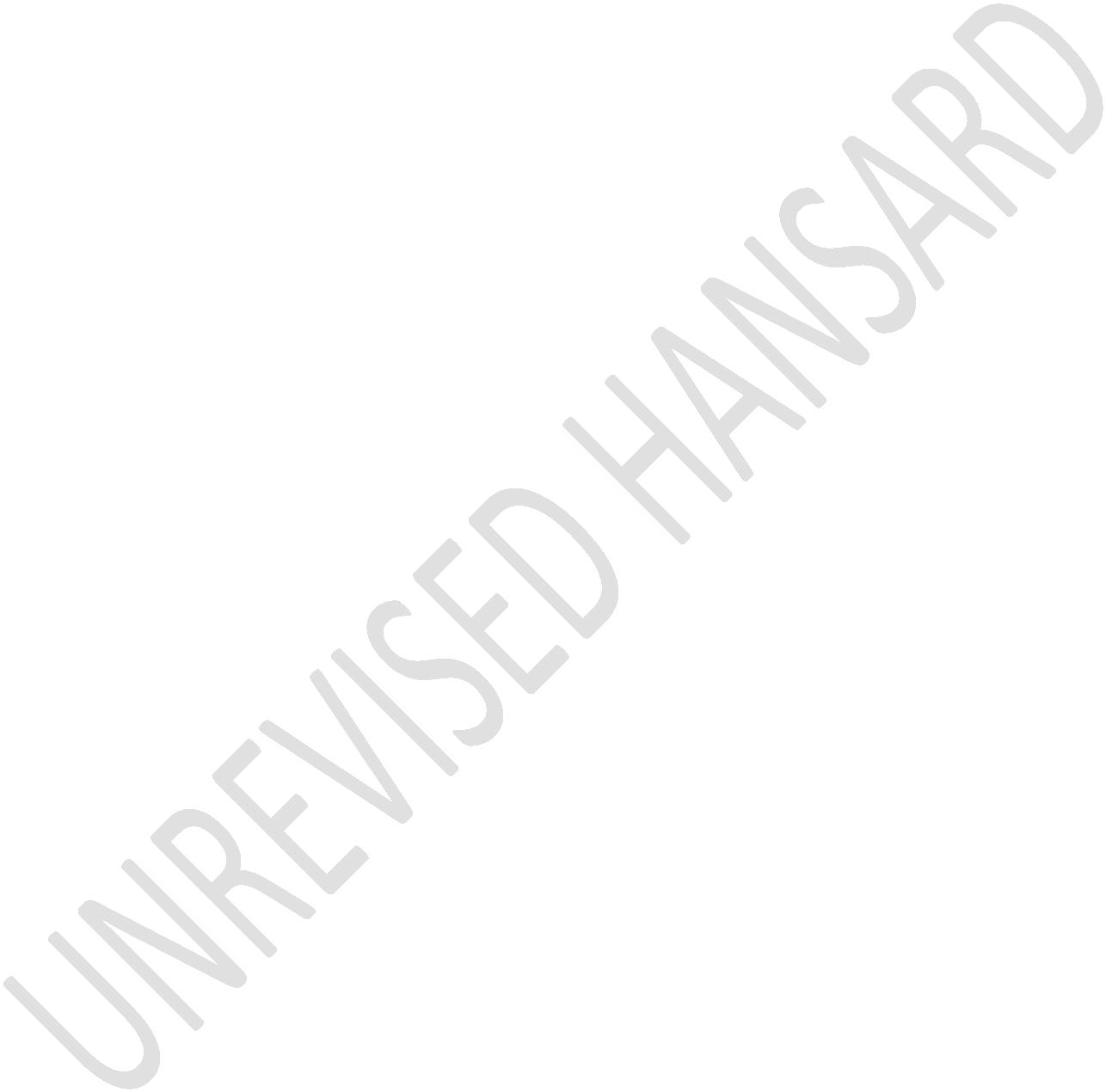 UNREVISED HANSARDNATIONAL COUNCIL OF PROVINCESTHURSDAY, 17 MARCH 2022Page: 2present, that delegates must switch on their videos if theywant to speak, that the delegates should ensure that themicrophones gadgets are muted and must always remain muted,that the interpretation facility is active and that anydelegate who wishes to speak must use the “raise your hand”function or icon. Having said that, now hon members, we moveto notices of motion.NOTICES OF MOTIONMs S SHAIKH: Thank you very much hon Chairperson and greetingsto yourself and hon members. Hon Chairperson, I hereby move onbehalf of the African National Congress that at its nextsitting:The Council debates the success of the Asset ForfeitureUnit in the past few years; and that the unit has madeconfiscations to the value of R1,7 billion since 2002 in48 matters referred to it by the Special InvestigativeUnit.Mr E M MTHETHWA: Thank you very much, hon Chairperson. Ihereby move on behalf of the African National Congress that inits next sitting:UNREVISED HANSARDNATIONAL COUNCIL OF PROVINCESTHURSDAY, 17 MARCH 2022Page: 3The Council debates the numerous complaints about racistpractises in the property sector, including race specificrequests from landlords. The Western Cape seems to be ahotspot of these racist practises with 15 complaintsalready in the past few weeks.Mr D R RYDER: Thank you very much, hon Chairperson. Before Istart let me say a happy Saint Patrick’s Day to you all themembers here and everyone watching. God bless all ...[Inaudible.] ... I hereby move on behalf of the DemocraticAlliance that in its next sitting:The Council debates the impact of inflation increases onbulk water, bulk electricity supply on consumers andmunicipalities and their financial viability.Ms M N GILLION: Thank you, Chairperson and greetings toeverybody in the House. Chairperson, I hereby give notice onbehalf of the African National Congress that in the nextsitting:The Council debates the impact of sex scandals andaccusations levelled against former member of executivecouncil, MEC; Albert Fritz, of the Democratic AllianceUNREVISED HANSARDNATIONAL COUNCIL OF PROVINCESTHURSDAY, 17 MARCH 2022Page: 4and the attempt to cover up by the premier and the effectof this horrendous crime against vulnerable and pooryoung women.Mr S ZANDAMELA: Thank you, Chairperson. I rise to move onbehalf of the Economic Freedom Fighters that in its nextsitting:The Council debates the inadequate provision of basicservices in rural municipalities, including the deliveryof water and sanitation of which it has been a clarioncall for our people for decades.MOTIONS WITHOUT NOTICETAXI VIOLENCE AND KILLINGS IN KWAZULU-NATAL(Draft Resolution)Ms S A LUTHULI: Chairperson, I hereby rise on behalf of theEFF to move without notice:UNREVISED HANSARDNATIONAL COUNCIL OF PROVINCESTHURSDAY, 17 MARCH 2022Page: 5That the Council-(1) notes the high rise...IsiZulu:... yohlame nokubulawa embonini yamatekisi oluqhubekalayolapha KwaZulu-Natali; (Translation of IsiZulu sentencefollows):[of taxi violence and shootings which continueunabated in KwaZulu-Natal.](2) yazi ukuthi lezi zibalo zokubulawa kwabantu zandisaizibalo lapha eNingizimu Afrika ikakhulukazi emboniniyamatekisi njengoba ziziningi izigameko kulesisifundazwe ikakhulukazi ezindaweni zasoTongaat eVerulamokuyiNyakatho yeTheku ukubulawa kwabanikazi bamatekisikanye nabashayeli; (Translations of IsiZulu paragraphfollows): [further notes that there exists a growingcrisis of contract killings in the country, especiallyin the taxi industry, as there have been severalincidents in the province, in the North of Durban inparticular, Tongaat and Verulam, where either a taxiowner or a driver was gunned down]English:UNREVISED HANSARDNATIONAL COUNCIL OF PROVINCESTHURSDAY, 17 MARCH 2022Page: 6(3) acknowledges that this has generated a series of hitmenavailable for hire, and when conflict in the taxiindustry is sparked, it spills over to affect thesafety of commuters, bystanders as well as localgovernment officials;(4) further acknowledge that the rights and freedoms whichthe Constitution entrenches for all citizens, arethreatened every time a citizen becomes a victim ofsuch crimes;IsiZulu:(5) ikubhekisise ukuthi lobu bugebengu buyanda laphaeNingizimu Afrika njengoba kungajeziswa muntu; futhi[Translation of IsiZulu follows: [recognises thatcriminals triumph in South Africa as they go byunpunished; and]English:(6) calls on the government to display leadership and putan end to taxi violence.Thank you, Chairperson.UNREVISED HANSARDNATIONAL COUNCIL OF PROVINCESTHURSDAY, 17 MARCH 2022Page: 7Motion agreed to in accordance with section 65 of theConstitution.CONGRATULATIONS TO JUSTICE RAYMOND ZONDO(Draft Resolution)Ms A D MALEKA: Chairperson, I rise on behalf of the ANC movewithout notice:That the Council-(1) notes with appreciation the appointment of JusticeRaymond Mnyamezeli Zondo as the Chief Justice of theRepublic of South Africa;(2) further notes the general respect that Justice Zondoenjoys among different quarters of South Africans forhis legal expertise; and(3) congratulates Chief Justice Zondo in his appointmentand wish him well in his new leadership role.UNREVISED HANSARDNATIONAL COUNCIL OF PROVINCESTHURSDAY, 17 MARCH 2022Page: 8Motion agreed to in accordance with section 65 of theConstitution.XENOPHOBIA FUELLED BY CERTAIN NATIONAL GROUPS(Draft Resolution)Mr D R RYDER: Chairperson, on behalf of the DA, I hereby movewithout notice:That the Council-(1) notes the rise of nationalist groups in Gautengmobilising xenophobic sentiment;(2) notes the opportunistic populism of certain emergingpolitical parties fuelling the xenophobia;(3) acknowledges the long and co-operative relationshipthat South Africa has with our continental neighbours;(4) embraces the diversity of cultures that make up ourrainbow nation;UNREVISED HANSARDNATIONAL COUNCIL OF PROVINCESTHURSDAY, 17 MARCH 2022Page: 9(5) calls upon the Minister of Home Affairs to move swiftlyto eliminate red-tape, backlogs and corruption withinthe department;(6) further calls on all those living within our borders,whether born here or not, to co-operate with oneanother and pursue a life of harmony; and(7) condemns the xenophobes and xenophobic organisationsfor these senseless attacks.Motion agreed to in accordance with section 65 of theConstitution.AN INVESTIGATION OF CORRUPTION RELATED CASES IN FREE STATE BYTHE NATIONAL PROSECUTING AUTHORITY(Draft Resolution)Mr M DANGOR: Chairperson, allow me to rise on behalf of theANC to move without notice:That the Council-UNREVISED HANSARDNATIONAL COUNCIL OF PROVINCESTHURSDAY, 17 MARCH 2022Page: 10(1) notes the successes of the National ProsecutingAuthority, NPA, in hunting down and prosecutingcorruption related cases in the Free State;(2) also notes that according to the report by the head ofthe NPA in the Free State, Adv Navilla Somaru, thereare currently 8 cases involving the Departments ofAgriculture, Health, Education and Human Settlementwith strong prospects for successful prosecution; andthere are a number of cases already concluded with tenpeople found guilty and sentenced;(3) acknowledges that this demonstrates the successfulefforts of renewal of the criminal justice system; and(4) congratulates Advocate Somaru and her team for thesesuccesses and wish them well in their furtherinvestigations.Motion agreed to in accordance with section 65 of theConstitution.CONGRATULATION TO SOUTH AFRICAN WOMEN CRICKET TEAMUNREVISED HANSARDNATIONAL COUNCIL OF PROVINCESTHURSDAY, 17 MARCH 2022Page: 11(Draft Resolution)Ms N NDONGENI: Chairperson, I hereby move without notice onbehalf of the ANC:That the Council-(1) notes with appreciation the good results achieved bythe South African Women Cricket team in the World Cupcurrently being played in New Zealand;(2) further notes that the South African team has won allfour games they have played so far, improving theirchances to play in the semi-finals; and(3) congratulates the team for their good results so farand wish them all the best in their upcoming matches.Thank you, Chair.Motion agreed to in accordance with section 65 of theConstitution.UNREVISED HANSARDNATIONAL COUNCIL OF PROVINCESTHURSDAY, 17 MARCH 2022Page: 12SERVICE DELIVERY CHALLENGES IN SOL PLAATJE MUNICIPALITY(Draft Resolution)Ms D C CHRISTIANS: Chairperson, on behalf of the DA, I herebymove without notice:That the Council-(1) notes that during a Ministerial Briefing Session onWater and Sanitation on the progress in eradicatingthe gaps in the provision of water and sanitation, thispast week, the Minister, Senzo Mchunu indicated thathe was unaware of the infrastructure maintenance woesof the Sol Plaatje Municipality, but would investigatethe matter promptly;(2) notes that on 21 April 2021 Premier Zamani Saulreleased a press statement on behalf of the provincialgovernment stating that they are concerned about theservice delivery challenges facing the Sol PlaatjeMunicipality, and the resultant discomfort and angeramongst residents in the city;UNREVISED HANSARDNATIONAL COUNCIL OF PROVINCESTHURSDAY, 17 MARCH 2022Page: 13(3) further notes the Premier indicated that an amount ofR500 million would be allocated as follows, amongstothers:• R180 million for road maintenance to deal withpotholes;• R 20 million to address water and sewage leakages;• and R15 million towards cleaning the city(4) notes with concern that none of the above has beenresolved;(5) notes with further frustration that various nationalstakeholders have tried to intervene in the city’sfurther deterioration. The President has visited thecity indicating his disgust at the deterioration. TheDeputy President visited the city and added hisdispleasure, and recently the Public Protector and herdeputy were in the city about the damaged sewer plantinfrastructure;(6) also notes that the residents of Kimberley have nowtaken to social media and are posting pictures of themassive amount of potholes, fresh water leakages,UNREVISED HANSARDNATIONAL COUNCIL OF PROVINCESTHURSDAY, 17 MARCH 2022Page: 14sewage leakages and general dirt spread in and aroundthe city;(7) further notes that during a recent Sol Plaatje Councilmeeting the municipality’s CFO indicated that theynever received a cent of the R500 million, he furtherindicated that if the Premiers office administered thefunds they should indicate what work and where it wasdone in the city;(8) also notes that a recommendation was made by themunicipality during this meeting to investigate whathappened to the R500 million, as no visible work hadbeen done in the city. During this meeting it also cameto light that R4,5 million was paid directly to asupplierwhowasnotregisteredtodoroadinfrastructure work. Additionally, the municipalityowes Eskom R458 million and the water board R2 million;and(9) urges that the Premier of the Northern Cape, ZamaniSaul, be called before the Standing Committee on COGTAwith the necessary reports of the expenditure of theR500 million. That the Premier give a full report onUNREVISED HANSARDNATIONAL COUNCIL OF PROVINCESTHURSDAY, 17 MARCH 2022Page: 15why the money has not been allocated to themunicipality for urgent infrastructure repairs in thecity and that he gives account to the residents ofKimberley of the R500 million and the rapid furtherdecline of the city.Thank you.Motion not agreed to.NERSA APPROVES 9,6% TARIFF INCREASE FOR ELECTRICITY(Draft Resolution)Mr A ARNOLDS: Chairperson, I hereby rise on behalf of the EFFwithout notice:That the Council-(1) notes the recent decision taken by the NationalEnergy Regulator of South Africa, Nersa, to grant a9,61% increase to the cost of electricity;UNREVISED HANSARDNATIONAL COUNCIL OF PROVINCESTHURSDAY, 17 MARCH 2022Page: 16(2) further notes that South Africans have a right toaccess to electricity. Electricity has become anintegral part of daily life, is important for thesurvival of citizens and has made daily living alittle more efficient;(3) acknowledges that in the midst of high levels ofunemployment, a dwindling economy and unprecedentedincrease to the cost of living, an increase in thecost of electricity is a cruel addition to the miseryof the poor;(4) further acknowledges that the hike in the cost ofelectricity, is a source of frustration for manySouth Africans who also have to navigate throughother price increases, including the cost of food,water and petrol;(5) recognises that the increase comes in a context wherethe nation is still subjected to rolling blackoutsand insecurity around electricity supply; and(6) calls on the government to protect the ordinarycitizens of South Africa, for it must not be theUNREVISED HANSARDNATIONAL COUNCIL OF PROVINCESTHURSDAY, 17 MARCH 2022Page: 17responsibility of ordinary people to rescue Eskomfrom blatant mismanagement by paying more for a basicneed such as electricity.Motion agreed to in accordance with section 65 of theConstitution.ANGRY RESIDENTS FED UP WITH CRIME(Draft Resolution)Ms M BARTLETT: Chair, I move without notice:That the Council-(1) notes that angry residents fed up with crime took thelaw into their own hands when they attacked threesuspected robbers on Monday 14 March 2022;(2) also notes that one suspect died on the scene andanother on the way to hospital while the third wasreceiving medical treatment;UNREVISED HANSARDNATIONAL COUNCIL OF PROVINCESTHURSDAY, 17 MARCH 2022Page: 18(3) further note that the three men were attacked in SocialDistance informal settlement in Mfuleni, Cape Townafter they were found with stolen items; and(4) calls on the community not to take the law into theirhands but instead work with the police to fight crimein areas.Motion agreed to in accordance with section 65 of theConstitution.THE RATE OF INCREASE IN CRIME(Draft Resolution)Ms H S BOSHOFF: Chair, I move without notice:That the Council-(1) notes with concern the release of the quarterly crimestatistics in Mpumalanga which shows a highlyconcerning incline of rape cases in the province;UNREVISED HANSARDNATIONAL COUNCIL OF PROVINCESTHURSDAY, 17 MARCH 2022Page: 19(2) also notes that three of Mpumalanga’s police stationsare now among the top 30 in the country with the mostcases of rape reported;(3) further notes that according to the quarterly report,for October to December 2021, the police stations inMasoyi, Kabokweni and Pienaar are the rape capitals ofMpumalanga;(4) furthermore, notes that at the Masoyi police station,45 rape cases were reported, at Kabokweni policestation, 45 cases were also recorded and at PienaarPolice Station, 42 cases of rape were recorded;(5) recognizes that the report has also placed Kabokweni,Delmas and Mkhondo amongst the top 30 Police Stationsacross the country which saw major increases inreported cases of rape compared with October toNovember 2020;(6) notes that other serious crimes in Mpumalanga have alsoincreased; andUNREVISED HANSARDNATIONAL COUNCIL OF PROVINCESTHURSDAY, 17 MARCH 2022Page: 20(7) further notes that under a Democratic Alliancegovernment, the livelihoods of the citizens would be atthe forefront, and every necessary step would have beentaken to rectify these problems to allow for thesecitizens to live in a safe and crime free country.DEBATE ON STATE CAPACITY: BUILDING A DEVELOPMENTAL STATE TOTAKE THE LEAD IN BUILDING A BETTER LIFE FOR AllThe MINISTER OF CO-OPERATIVE GOVERNANCE AND TRADITIONALAFFAIRS: Hon Chairperson of the NCOP, Deputy Chairperson forthe NCOP, MECs here gathered, Chairperson and members of theselect, committee hon members, distinguished guests, thank youfor the opportunity to participate in this debate which seeksto explore the measures we should undertake in building adevelopmental state to take the lead in building a better lifefor all.This is an important debate that will contribute to enhancingour understanding the role of the developmental state insecuring a better quality of life for all.UNREVISED HANSARDNATIONAL COUNCIL OF PROVINCESTHURSDAY, 17 MARCH 2022Page: 21The need for the developmental state is best characterised bythe Reconstruction and Development Programme, RDP, which saysand I quote:Our history has been a bitter one dominated bycolonialism, racism, apartheid, sexism and repressivelabour policies. The result is that poverty anddegradation exist side by side with modern cities and adeveloped mining, industrial and commercialinfrastructure. Our income distribution is raciallydistorted and ranks as one of the most unequal in theworld – lavish wealth and abject poverty characterise oursociety.According to the RDP, the South African developmental statemust and I quote:Integrate growth, development, reconstruction, andredistribution into a unified programme.For the RDP, the key to these linkages isUNREVISED HANSARDNATIONAL COUNCIL OF PROVINCESTHURSDAY, 17 MARCH 2022Page: 22An infrastructural programme that will provide access tomodern and effective services as well as the training ofall people.The South African developmental state, therefore, has theobligation to meet basic needs whilst opening up previouslysuppressed economic and human potential in urban and ruralareas.In this outlook, the pursuance of basic needs and humandevelopment spurs economic growth and not vice versa.Therefore, the ANC believes in more state and not less state.We are believers in the philosophy advanced by Professor OmanoEdigheji which holds that and I quote:No development state, no development.Our views are also aligned to the Constitution, which in partsays and I quote:We, through our freely elected representatives, adoptthis Constitution as the supreme law of the republic soas to – improve the quality of life of all citizens andfree the potential of each person.UNREVISED HANSARDNATIONAL COUNCIL OF PROVINCESTHURSDAY, 17 MARCH 2022Page: 23Our Constitution further recognises that the three spheres aredistinctive, interdependent, and interrelated spheres ofgovernment which need to collaborate, integrate, and co-ordinate. Sections 152 and 153 assign developmental duties tothe local sphere, which are to provide democratic andaccountable government for local communities, ensure theprovision of services to communities in a sustainable manner,promote social and economic development Promote a safe andhealthy environment, and encourage the involvement ofcommunities and community organisations.Hon Chairperson, additionally, in Chapter 7, the Constitutioncalls on the national legislature to provide legislation and Iquote:For a role for traditional leadership as an institutionon matters affecting local communities.In advancing all these objectives of the local sphere ofgovernance section 154 calls on and I quote:the national government and provincial governments, bylegislative and other measures, to support and strengthenthe capacity of municipalities to manage their ownUNREVISED HANSARDNATIONAL COUNCIL OF PROVINCESTHURSDAY, 17 MARCH 2022Page: 24affairs, to exercise their powers and perform theirduties.However, that we aspire to be a developmental state, does notmean we are one. We must fulfil four basic conditions andcriteria to become one. First, the developmental state, musthave a long-term vision and a plan by which it mobilises allof society. As South Korean economist, Dr Ha Joon Chang, saysand I quote:The Korean economic miracle was the result of a cleverand pragmatic mixture of market incentives and statedirection.Secondly, the developmental state must be in possession ofsufficient legitimacy and mobilisation capacities to capturethe imagination and inputs of the citizenry. Thirdly, it mustbe in possession of the necessary technical capacity andcapability as well as systems to implement its short - andlonger-term objectives. Finally, the state must be trusted,ethical, and professional.Chairperson, the National Development Plan, NDP, establishesan overarching long-term developmental vision to eliminateUNREVISED HANSARDNATIONAL COUNCIL OF PROVINCESTHURSDAY, 17 MARCH 2022Page: 25poverty, reduce inequality and create jobs by the year 2030.The plan is supported by medium-term objectives, as containedin the Medium-Term Strategic Framework, MTSF, as approved bythe National Houses of Parliament.However, in reviewing the NDP, the National PlanningCommission was of the view that the plan does not tackle itsobjectives with sufficient rigour and detail. Taking thatinto consideration, as well as the conclusions of the 25-yearReview of Democracy Report, which found a lack of horizontaland vertical integration and co-ordination, governmentdeveloped the District Development Model, DDM, to enhance ourway of doing things. The DDM through the District and NationalOne Plan and Budget complements the Invest Rural Masterplan,which we reported on in the strategy session of this House. Aswe said then, this is an important and transformativeinitiative driven by the national and provincial Houses ofTraditional and Khoisan leaders, which will radically changethe face of rural South Africa, if properly implemented.In implementing the DDM and Invest Rural Strategy, we haveinterrogated the endowments of each district and have foundcommonalities such as talented people, land, sunshine and attimes unique endowments. We have also found that old practicesUNREVISED HANSARDNATIONAL COUNCIL OF PROVINCESTHURSDAY, 17 MARCH 2022Page: 26such as breeding cattle, goats, and sheep, still exist inrural South Africa. However, we must explore ways to modernisethese practices and make them more profitable and economicallyviable for the people. We have also found that some oldpractices are also dying, these include the growing food andvegetables, if we see a loads of land lying farlow which usedto be productive. Again, we must modernise and encourage ourcommunities to return to the field as this is key to feedingthe nation and continent.After all, the true measure of a developmental state is thesocietal and transformative impact it has. In this regard, andto address youth unemployment, we have partnered with theNational Youth Development Agency, NYDA, in Mpumalanga as apilot to remodel the Community Works Programme, CWP. Thus, farwe have enrolled 27 626 vulnerable and youth participants inthree districts and in 19 sites. These participants engage inventures such as agriculture, construction, maintenance,teacher support, as well as homebased and auxiliary servicesin the context of the CWP.The developmental state cannot succeed outside a skillsrevolution. Which is why we want to remodel the CWP, so thatit does give the young people who participate to gain portableUNREVISED HANSARDNATIONAL COUNCIL OF PROVINCESTHURSDAY, 17 MARCH 2022Page: 27skills which will allow them to get jobs or create jobs. Thedevelopmental state cannot succeed outside a skillsrevolution. It must therefore address the growing andconcerning 9,1 million young people who are not in education,employment, and training. By addressing these, we can alsoclose the national skills gap and requirements ofmunicipalities. For instance, South Africa has one artisan per2 000 citizens as opposed to the global norm of one artisanper 30 citizens. So, we can still far just with artisans.Therefore, we have deployed 94 professionally registered civilengineers, electrical engineers, and town planners to the 44district municipalities.To complement this and promote youth empowerment whilstsupporting these deployed professionals in all the districts,we have also enrolled 144 newly qualified and unemployed younggraduates, whom we inducted just two weeks ago. These youngprofessionals are in the fields of town planning, projectconstruction management, environmental management, as well ascivil and electrical engineering.In addition to this, we have recruited 39 young people intothe Municipal Support Agent, MISA, Experiential LearningProgramme. These young people come from the provinces of theUNREVISED HANSARDNATIONAL COUNCIL OF PROVINCESTHURSDAY, 17 MARCH 2022Page: 28Eastern Cape, Free State, Mpumalanga, Northwest, and WesternCape and will utilise this opportunity to earn technicalqualifications in areas such as plumbing, whilst alsosupporting municipalities with operations and maintenance.Through the MISA Apprenticeship Programme, we have recruitedan additional 89 young people from all the provinces, to givethem on-the-job training so that they too may qualify asartisans. These graduates, experimental learners participants,and apprentices are working with municipal officials to planand complete projects, so that they too may receive their fullqualifications and professional registrations. Some of themunicipal officials they are working with may have left theeducation system long ago and due to work pressures, theywould have not had the time to learn or adapt to newtechnologies.In this regard, we have already trained 519 municipaltechnical support staff, in all our municipalities, throughshort-term and technical refresher courses. Given our historyas a country that deliberately undereducated and recruitedpeople as cheap labour, we have provided qualifications to 52general workers under the Recognition of Prior KnowledgeUNREVISED HANSARDNATIONAL COUNCIL OF PROVINCESTHURSDAY, 17 MARCH 2022Page: 29Framework, in the provinces of Kwa-Zulu Natal, Free State,Limpopo and Northwest.We are also conscious that we must close the long-term skillsgap in the municipalities as well as in the infrastructure,built and environmental sectors, so that our nation may meetits aspirations. In this regard, MISA is currently supporting15 municipalities with the assessment of their technicalcapacity gaps. This will result in finalisation of individualand institutional capacity development plans.As part of our contributions to the infrastructure sector, wehave this year, issued an additional 90 bursaries under theMISA Bursary Scheme. The bursaries have been provided in theareas of infrastructure management, engineering, townplanning, project management, and environmental management.These students join the 160 students, we have recruited sincethe start of the programme 2-years ago.Chairperson, we are also acutely aware of the capacitylimitations of municipalities that are not strictly confinedto the technical areas. Thus, the department is currentlyundertaking a nation-wide online skills audit for allmunicipalities which incorporates the necessary competencyUNREVISED HANSARDNATIONAL COUNCIL OF PROVINCESTHURSDAY, 17 MARCH 2022Page: 30frameworks for the different occupational streams for allmunicipal staff below the management echelon.As we have said before, the developmental state must drive aparticular agenda. At a local level we believe that agendamust capacitate municipalities to play a greater economicdevelopmental role. This will enable municipalities to attractthe necessary capacities whilst raising sufficient revenues.We must also deemphasize passive service provision. It mustpromote active citizenry and locate the role of municipalitiesin the active promotion of efficient local markets andinclusive growth. For us this is the core subject of thesocial compact exercise alluded to by the President in thestate of the nation, sona.Gradually, we are working towards shifting the attitudes andculture of those who serve the public, including public officebearers. To create the will to serve and promote good ethicsin the three spheres. We are collaborating with NationalSchool of Government, in the delivery of ethics trainingmodules. Already they have inducted the new councils. Thesecouncils will also be subject to the revised and mandatoryUNREVISED HANSARDNATIONAL COUNCIL OF PROVINCESTHURSDAY, 17 MARCH 2022Page: 31code of conduct, which insulates the local administration frompolitical influence.To complement this, in September we promulgated the LocalGovernment Municipal Staff Regulations. These set uniformstandards and procedures for municipal staff establishment,recruitment, selection and appointments, performancemanagement, and transfers of municipal employees. Theseregulations also introduce a Competency Framework which is thefirst step in ensuring that we have the right people in theright jobs. Thus laying the foundations for a moreprofessional public service in all spheres in the co-operativegovernance sector.Chairperson, our history requires that South Africa developsits own unique brand of a developmental state. There can be nodoubt of its utility and the societal leadership role it mustassume. It must have the capability and capacity to lead andmobilise all of society behind a common agenda.Our experiences at a local sphere tells us that such a compactmust have a local soul. Consequently, the role of the localsphere is critical in delivering the promise of a betterUNREVISED HANSARDNATIONAL COUNCIL OF PROVINCESTHURSDAY, 17 MARCH 2022Page: 32quality life. The local economic development dimensions ofthat promise, are also critical.It is therefore our firm view that our collaboration with thisHouse will enable us to consolidate our base, as we movefaster, with determination, towards securing a better-qualitylife for all. To do this, we will this year undertake animportant and inclusive 21-Year Review of Local Government. Itis our sincere wish that this House will participate and guideus as we undertake this exercise, for it is only adevelopmental local government that can turn our aspirationsof a developmental state into a reality. I thank you for yourattention.Mr X NQATHA (Eastern Cape): Hon Chairperson of the NCOP, honMinisters, Minister Nkosazana Dlamini-Zuma, Deputy Ministerspresent, Members of the NCOP, my colleagues, hon MECs fromother provinces, Premiers, hon Members of the ProvincialLegislature, all government and parliamentary officials,leadership of SA Local Government Association, SALGA, anddistinguished guests, on behalf of the home of the legends, Iwish to convey greetings to everyone on the plenary of theNCOP.UNREVISED HANSARDNATIONAL COUNCIL OF PROVINCESTHURSDAY, 17 MARCH 2022Page: 33It is our singular honour to take pride in this importantdebate in building a capable developmental state to take leadin building a better life for all. Hon Chairperson, thisdebate is important in the context of renewing both ourcountry in the aftermath of the disastrous Coronavirus, likeglobal economic crisis that broke out in 2008, the end of theglobal mineral commodity super cycling in 2011 and the globalshots, the aftermath of COVID-19 pandemic has worsened whatwas fore ready a crisis high level of unemployment, poverty,and the associated crisis of reproduction, where householdsare barely able to meet their day to day needs.Under these conditions, hon Chair, people cannot besurrendered to the wills of the market. A developmental statethat asserts national interests that intervenes in theinterest of the majority, is a precondition for our country’sability to overcome the crisis; a developmental state isusually associated with high economic growth, and an examplewould be Japan, in the 1950s and 80s, South Korea in the 1960sand 90s, and China since the 1980s, and Brazil since 2000.All these are examples of developmental state, both of whichgrew at phenomenal rates. Today, is perhaps an opportunity toassess our progress once again about how far we have gone onUNREVISED HANSARDNATIONAL COUNCIL OF PROVINCESTHURSDAY, 17 MARCH 2022Page: 34the journey we undertook to build developmental state in SouthAfrica. We would like to argue, hon Chair, that for anyprogress, it must be always be prime aged and be measured onthe basis of how the lives of the majority are improving. Thekey question today is, whether our state has sufficientcapacity to achieve the inspiration of building adevelopmental state.It is perhaps important to start from the beginning and askourselves, how we shall see when we have achieved this noblegoal of building a developmental state. At early stages ofthis debate, we upgrade on common features of thedevelopmental state as a country. Our own organisation’s 52nthConference of the ANC, agreed on the features which thedevelopmental state must have.The first of those is that, the developmental state must havenecessary intellectual capacity to plan and monitorsocioeconomic transformation, must articulate vision andengender and analyse the balances of processes for the samepossibilities and option, that is the state that valueseducation, which is an opposite of what happen during thestate capture period, where there is an erosion of the valueof education. Secondly, the developmental state must have theUNREVISED HANSARDNATIONAL COUNCIL OF PROVINCESTHURSDAY, 17 MARCH 2022Page: 35coherence, planning and capacity to ensure an integratedstrategies and priorities are resourced and implemented.Thirdly, a developmental state must have administrative andtechnical capacity to implement policies and strategies.Fourthly, it must have the capability of mobilising anddisciplining capital in the national interest, that isasserting national interest against the whims of the market inthe interest of the majority. The other fifth pillar is thatit must be embedded in the alliance with progressive popularforces to avoid capture by narrow political elites andparasitic elements, and avoid drifts towards authoritarianism.These are the key features of the developmental state that weagreed to on our 52nd Conference of the ANC. It goes backtherefore that, as we measure how far we have gone, as werenew our country to deal with the damages of state capturenetwork, we have got to build on these elements, we have gothave mobilised people to be part of changing their owncondition, we have got to have the ability where the crosssection of the South African population and are mobilisedbehind this vision.UNREVISED HANSARDNATIONAL COUNCIL OF PROVINCESTHURSDAY, 17 MARCH 2022Page: 36A few years ago, our country, South Africa, adopted theNational Development Plan, NDP, Vision 2030, which constitutea broad framework around which development must be taken.According to the NDP, I quote:The national plan must attack the plight of poverty andexclusion, while nurturing economic growth, at the sametime, creating a virtuous cycle of expandingopportunities, building capabilities, reducing povertyinvolving communities in their own development anddealing with the rising standards.The NDP provided a broad vision of overall economic and socialdevelopment, which integrates the economy geographic, social,environmental and government’s element into their coherenceframework, with the NDP’s vision, the critical instrumentwhich drives government medium-term policy agenda, include thenew growth path and the associated national infrastructureplan, and the industrial policy action plan. These are theinstruments that seeks then to drive the vision of the NDP.Therefore, the NDP is the economy strategy designed to shiftthe trajectory of the economic development, including trueidentified jaguars of job creation, which includes theUNREVISED HANSARDNATIONAL COUNCIL OF PROVINCESTHURSDAY, 17 MARCH 2022Page: 37industrial policy action plan to guide the reindustrialisationof South Africa’s economy, to ensure that we reverse, in ourcase, the outward migration of our people in the Eastern Capeto other areas because of it being rural.Therefore, this strategy must help us to reverse the legacy ofmigrant labour system, to ensure that the people of theEastern Cape will create conditions through theindustrialisation of our province, to thus compels the peopleof the Eastern Cape who want to go home, and leave Gauteng,and leave the Western Cape and other provinces, becauseconditions have been changed because of the interventions ofour government.The NDP, therefore, is a critical pillar in building thedevelopmental state, as it is required to have a coherent planin the coordinating capacity, to ensure an integrated strategyand to ensure that, priorities are resourced. It is quite avery important thing that we would like to highlight in thedebate, the importance of developmental state, that prioritiesare reversed, that some of the developments, as we deal withthe crisis, are not contributing positively, whether it isabout austerity measures, whether it is about parties andUNREVISED HANSARDNATIONAL COUNCIL OF PROVINCESTHURSDAY, 17 MARCH 2022Page: 38social expenditure, that will not be a solution to the crisisthat we are facing.The NDP is calling the mass resource priorities, not cuttingon expenditure on these priorities. The local sphere ofgovernment is playing its part to ensure that its quorum inthe planning and mobilised various sectors of society toachieve the broad national goals, and therefore, achievedevelopmental state. President Ramaphosa, in the state ofnation address, pronounced the need, a year ago or so, topilot the District Development Model, DDM, and one of the fourmunicipalities which were identified, including our owndistrict municipality, O R Tambo, here in the province.In terms of the DDM, the districts and metros are the landrescripts for all government plans and private sectorinvestment where they are landed, and DDM is designed,therefore, to increase the scale and the space tointergovernmental planning coordination through cooperativegovernment and IGI. Among other things, it seeks to achievethe following, it enables rational and justification forpriorities, projects or action intervention, one budgeting andspend in a single space a long-term trajectory.UNREVISED HANSARDNATIONAL COUNCIL OF PROVINCESTHURSDAY, 17 MARCH 2022Page: 39Also, it makes it possible to agree on one plan that willelaborate on transformative areas that will also inform themaster plan, for instance now, in case of the new coastalAfrican city in the part of Port St Johns, which we refer toas the eastern sea board initiative, under the leadership ofDr Nkosazana Dlamini-Zuma. It also seeks to mobilisestakeholders to commit funding on agreed commitments andprojects in a particular defined area.Hon Chairperson, one plan of all districts are visionary andtransformative framework, population in each district and thebacklog ... [Interjections ... Oh, hon Chair, it is privilegefor us for having participated in this debate as we takeforward the work of the developmental state, let us bereminded of the wise words of Amilcar Cabral that:We must always bear in mind that the people are notfighting for ideas, for the things in everyone’s head,they are fighting to win material benefits to live betterand in peace, to see their lives going forward, toguarantee the future of their children.Thank you, hon Chair.UNREVISED HANSARDNATIONAL COUNCIL OF PROVINCESTHURSDAY, 17 MARCH 2022Page: 40Mr I M SILEKU: Hon Chairperson, hon Minister, hon members,fellow South Africans, contrary to what the Ramaphosa factionin the ANC wants us to believe, the collapse of good localgovernance did not commence with the Zuma era. In 2009, theDinokeng Scenario team, led by Mamphela Ramphele, ArchbishopNjongonkulu Ndungane, Bob Head, Graça Machel, Vincent Maphaiand Rick Menell, stated in its conclusion, and I quote: “Wehave a weak state with declining capacity to address ourcritical challenges.”They warned that, and I quote: “The ANC did not understandwhat was needed to run a democratic state and that leadershipacross all sectors became increasingly self-interested,unethical and unaccountable.”Make no mistake, those were signs of state capture andsystemic corruption and whilst most sectors became concerned,not the ANC; they committed to cadre deployment, cronyism andtenderpreneurship.The ANC extended the gap between rich and poor and weakenedthe vital abilities and honest intensions of municipalities toserve the people with good municipal services. As a result,UNREVISED HANSARDNATIONAL COUNCIL OF PROVINCESTHURSDAY, 17 MARCH 2022Page: 41we, the good people of this land, are reaping the sour fruitsof local government implosion where the ANC governs.Over the years, there were good plans, facilitated by the ANC.I ask the state capturing political elite, what happened tothe RDP, Gear, Asgisa, the New Growth Path, NGP, and the NDP?The ANC loves to show off a shiny new policy every few years,a shiny election tool that brings no tangible long-termbenefits for the millions of desperate South Africans. Nowthey still blame apartheid, Covid-19 and even the war inUkraine for South Africa’s governance decline and thesubsequent lack of funding to govern municipalities properly.The theme of this debate is, building a developmental state totake the lead in building a better life for all. I rememberwhen this was an ANC election slogan and it seems these days,the only ones enjoying this better life is ANC cadres. Andthen we have the Minister of Cogta, who has tasted absolutepower and now does not want to relinquish it. There is nojustification for extending the State of Disaster when we arerecording single digit deaths. The time has come for you tostep out of the Covid-19 limelight, Minister.UNREVISED HANSARDNATIONAL COUNCIL OF PROVINCESTHURSDAY, 17 MARCH 2022Page: 42Afrikaans:Die enigste lig aan die einde van die tonnel, is dat die ANCbesig is om homself te vernietig, deur sy praktyk vanbaantjies vir boeties en die verryking van sy eie elite en dathy in 2024 met die volle mag van die mense se woede enverwerping, gestraf sal word.English:Is it possible for the new government of 2024 to turnmunicipalities around and to rescue municipalities? Is itpossible to once again, serve the people with good services?It is, and yes we will. I read a brilliant article by DrMichael Falkow: Good local governance at a time that it isneeded most. He speaks about the four pillars of effectivelocal governance: values and ethics, transformationalleadership, innovation and co creation and strategic planning.These pillars will result in public trust, civic oversight,transparency, accountability and sustainability. These pillarsare embedded in the DA and these pillars form the backbone ofgood local governance in municipalities where the DA governs.Afrikaans:UNREVISED HANSARDNATIONAL COUNCIL OF PROVINCESTHURSDAY, 17 MARCH 2022Page: 43Gaan kyk maar na die Wes-Kaap en spesifiek ook namunisipaliteite soos Mosselbaai en Midvaal.English:A key reason why municipalities fail is that incompetentcadres and politicians do not understand the real problem, iethe structural collapse in local governance. The report, Theend of the road, compiled by Dr Tracy Ledger and Mr MahlatseRampedi notes that the actual problem in municipalities arestructural.Capacity building is a pie in the sky as the cadres have nowill to be developed as real municipal functionaries. In 2018-19, R100 million was spent on consultants in a frantic lastattempt to correct accounting failures in municipalities.Dr Ledger and Mr Rampedi pointed out that limited attentionwas paid to structural impediments, indicating that fiscalframeworks cannot be funded as the good people cannot affordthe basic cost of services such as electricity and water.This is a vicious cycle. Consumers, rich and poor, cannotafford services as the prices of these services include thecost of state capture and corruption.UNREVISED HANSARDNATIONAL COUNCIL OF PROVINCESTHURSDAY, 17 MARCH 2022Page: 44As a result, municipalities cannot raise sufficient income andbecome less dependent on the National Treasury. But, here isthe thing, National Treasury is actually cutting transfers toprovinces and municipalities in a frenetic attempt to reducethe budget deficit, which can expose the country’s fiscalframework as useless.We can create a capable network of local governments if werestore values and ethics, transformational leadership,innovation, co-creation and strategic planning.Afrikaans:Voor dit kan gebeur, moet die volgende egter gedoen word: onsmoet fokus op oplossings vir strukturele gebreke; die praktykvan kaderontplooiing moet gestop word; korrupsie moet gestopword; die gebrek aan munisipale kapasiteit moet gestop word;en in 2024 gaan die ANC gestop word. Ek dank u.Mr T S C DODOVU: Hon Chairperson, can I request that I bemuted in respect to my video, please?The CHAIRPERSON OF THE NCOP: Yes, we want to hear you, yes.UNREVISED HANSARDNATIONAL COUNCIL OF PROVINCESTHURSDAY, 17 MARCH 2022Page: 45Mr T S C DODOVU: I wanted you to see my face. The host hasdisabled my video. Can the host correct that please?The CHAIRPERSON OF THE NCOP: ... [Inaudible.] ... well theTable will have to assist but in the meantime please switch... [Inaudible] ... video.Mr T S C DODOVU: ... [Inaudible.] ... see you on, hon Chair.Hon Chairperson of the NCOP Hon Amos Masondo, hon Minister ofCo-operative Governance and Traditional Affairs, CoGTA,Nkosazana Dlamini-Zuma, hon MECs from different provinces,Chief Whip of the NCOP hon Seiso Mohai, representative fromthe SA Local Government Association, Salga, permanent andspecial delegates, ladies and gentlemen, on 19 June 2019 atthe start of the sixth democratic Parliament when PresidentCyril Ramaphosa delivered the state of the nation address. Heidentified seven key priorities for the sixth administration;building a capable, ethical, and developmental state was oneof these seven priorities. It is our firm belief that theachievement of these priorities will constitute an importantmilestone in addressing the triple challenges of unemployment,poverty and inequality, and to put our country on a trajectoryof sound political stability, economic prosperity and socialjustice.UNREVISED HANSARDNATIONAL COUNCIL OF PROVINCESTHURSDAY, 17 MARCH 2022Page: 46In the context of what the ANC stands for, our primary rolemust remain to mobilise all of our people for fundamentalchange and social transformation. We, as the living bearers ofan unbroken legacy, are more than 110 years of struggle forunity, non-racialism, nonsexism, democracy, and prosperity inour land. We must continue to advance this cause in order torealise these strategic objectives of our struggle.To achieve all of this, the government has, during the sixthadministration, adopted a district-based approach todevelopment called the District Development Model, focusing onthe 44 districts and eight metros to speed up service deliveryand ensuring that municipalities are properly supported andadequately resourced. As we assess the state’s capacity tofulfil the developmental objectives of our society.The focus of my debate this afternoon will be all about localgovernment where the stumbling blocks are glaringly exposed.Indeed, it is in this sphere of the government where the taskof social transformation has proven to be complex, protractedand stubborn than was initially anticipated. Therefore, allspheres of the government must build on the work that hasalready begun to address the problems of poor governance,inefficiency, and financial sustainability.UNREVISED HANSARDNATIONAL COUNCIL OF PROVINCESTHURSDAY, 17 MARCH 2022Page: 47The building of a capable, ethical and developmental state isone of the cornerstones to deal with these challenges and torealise the vision encapsulated in our National DevelopmentPlan. To date, as we speak, there are many challenges facingour municipalities requiring urgent attention. Thesechallenges, if left challenged, will not only make us a failedstate but will destroy the moral fabric of our society and thesolid foundation we have built since 1994.Central to these challenges are political governance andleadership problems with lead to financial instability, andalways costs service delivery to our communities, leading tofurther instability, protests and the collapse of themunicipalities. In its assessment on the state of themunicipalities in 2021, the national Department of Co-operative Governance and Traditional Affairs found thatinfighting in councils, intra-political divisions in caucusesand external political interference in councils led to thevulnerabilities and even the collapse of the municipalities.And when the municipal councils are not meeting regularly,when they take unlawful decisions, when there is a lack ofoversight by the councils on the administration, when thecouncil committees are dysfunctional and when you havecouncillors unduly interfering in administration, especiallyUNREVISED HANSARDNATIONAL COUNCIL OF PROVINCESTHURSDAY, 17 MARCH 2022Page: 48on staff appointments and tenders, these governance problemsin municipalities are exacerbated.Even at this stage, if there is no consequence management,especially on corruption, maladministration, nepotism and poorperformance, the crises afflicting the municipalities shallnot be resolved. The municipalities are also vulnerable as aresult of the increasing, accumulated and unauthorised,irregular, fruitless at wasteful expenditure. What compoundsthese problems is that some municipalities are able to collectrevenue while others continue to adopt legally unfundedbudgets where their expenditures explain exceed their incomes.The municipalities in the rural parts of our country are themost affected by all of this. They are cash strapped becauseof a low tax base and lately because of the COVID-19 pandemic,which continues leaving dire consequences for all of us. As aresult, such municipalities are unable to provide the minimumbasic services to the people, and also are unable to paytimeously their creditors, including Eskom and water boardutilities. To compound these problems, corruption, and otheracts of financial malfeasance have generally collapsedmunicipalities. As such, these municipalities are unable toUNREVISED HANSARDNATIONAL COUNCIL OF PROVINCESTHURSDAY, 17 MARCH 2022Page: 49implement infrastructure projects, leading to delays,incomplete projects and municipal grants diversions.As a result, all of these communities experience neglected andrundown infrastructure, potholes, sewer spillages as well aswater and electricity losses. Therefore, as a result of this,the need for fundamental renewal and rebuild of localgovernment has gotten bigger. And the demand for accountable,responsive and efficient local government has escalated. Weneed to consolidate development through reliable and quality-based services such as water, electricity, better roads andhouses, and increase the state’s capacity to address thedevastating incidents such as uncollected waste, sewerspillages, potholes and water flows from pipe bursts.The government must engage other partners to support keyinfrastructure backlogs and maintenance. There is a plan tomaintain an equitable share of resources in line withconstitutional and intergovernmental mandates to support thestabilisation of local government finances. In addition, thefollowing must be addressed as a matter of urgency, thegovernment and co-ordination framework offered by the DistrictDevelopment Model and the resourcing of local governmentstructures to be taken forward urgently. Also to address theUNREVISED HANSARDNATIONAL COUNCIL OF PROVINCESTHURSDAY, 17 MARCH 2022Page: 50uneven state capacity leading to an uneven performance inlocal, provincial and national government. As PresidentRamaphosa accepted the forewords of the ANC electionmanifesto, we faced a moment in history where we must choosebetween the path of division, conflict, destruction,inequality, and exclusion, and the path of unity, hard work,development, inclusivity and shared prosperity. We choose thepath of unity, hard work, development, inclusivity and sharedprosperity.In order to strengthen the capacity of local government, asthe ANC, we have adopted the Local Government Barometer as aquarterly monitoring and evaluation instrument. A report cardto have an update on the degree to which we are monitoring ourcommitment made in our local government manifesto. Also torecord progress and address the challenges in governance. Butwe are using this Local Governance Barometer, as well, tomonitor whether the ANC councillors and the local governmentleadership are living up to the pledge to ... [Inaudible.] ...outside before the local government elections. In conclusion,we say, the communities need councillors who will be fiercelycommitted to fulfilling their aspirations. They needcouncillors who understand the demands of the revolutionwithout needing clarity and, therefore, work selflessly forUNREVISED HANSARDNATIONAL COUNCIL OF PROVINCESTHURSDAY, 17 MARCH 2022Page: 51the betterment of local communities. These communities needcouncillors who will never lose sight of their people, theirbeliefs, fears, joys, aspirations, dreams and hopes.And taking this particular way forward, it will be quiteimportant to ensure that we strengthen the capacity of thegovernment to achieve all these particular objectives that wehave set for ourselves.Standing here. Bickering here, like hon Sileku is doing, willnever take our country forward. It is their agenda to ensurethat they identify whatever they think in their ownimaginations that are problems afflicting the ANC. We arecommitted to what we are saying. Even the plans we and thecouncillors have adopted clearly demonstrate that, as the ANC,we will forge ahead. We will resolve whatever problems we areexperiencing and ensure that, indeed, and genuinely so, wepresent a better life for all of our people. This politicking,as I indicated, is nothing but a waste of time, and to ensurethat they deal with the ANC. And they will fail as they havefailed in the past. Hon Chairperson, thank you very much.Mr M A DUKWANA (Free State): Hon Chairperson of the NCOP, honMasondo and other Presiding Officers. Hon Minister, DrUNREVISED HANSARDNATIONAL COUNCIL OF PROVINCESTHURSDAY, 17 MARCH 2022Page: 52Nkosazana Dlamini-Zuma, Chief Whip of the NCOP, hon SeisoMohai, Deputy Ministers present, MECs, other representatives,hon members and delegates from provinces.The NCOP represents a central focal point from whence todirect the work of the democratic state, both throughlegislation and various accountability mechanisms enshrined inour Constitution. The NCOP has the ultimate possibility topropel the march towards building a better tomorrow for allour people, to improve the quality of their lives and toensure that the executive operates within the purview ofexisting legislative framework, brought about by years ofstruggle.In a sense, members of the NCOP symbolise the collectiveaspirations of the people of our country; majority of whomlive in dire conditions borne out of centuries of systematicexclusion and oppression. Our people look to this institutionand other interventions which centre their plight, andprivilege their socioeconomic advances.The responsibility that resides here extends beyond what anyother South African could shoulder in a lifetime. The peopleof our country expect all of us to crack the whip, in orderUNREVISED HANSARDNATIONAL COUNCIL OF PROVINCESTHURSDAY, 17 MARCH 2022Page: 53for the rest of us to do right for them. They expect this honHouse to ensure the executive delivers on its mandate ofsecuring better lives for our people. The NCOP remains atribune that protects the rights of our people againsteconomic deprivation, gender oppression and racism. It is thusunsurprising that not many people live to contribute towardsthe country’s developmental path at this level. For mepersonally, as indeed many of our people, there could be nobetter place to participate in the debate on South Africa’sdevelopmental trajectory than in these chambers.I must indicate from the onset that participating in thisdebate, is arguably one of the most unnerving challenges in mylife as an activist. Perhaps in part because there is nouniversal understanding of what constitutes a developmentalstate. And so one traverses a heavily contested terraincharacterized by many competing ideas and indeed,contradictory conceptual apprehensions. At a basic level,there is universal agreement that the developmental state ischarged with the responsibility of directing economic activityin such a way that the endowments of the country, both humanand capital benefit the people as a whole.UNREVISED HANSARDNATIONAL COUNCIL OF PROVINCESTHURSDAY, 17 MARCH 2022Page: 54With the assistance of a multiplicity of stakeholders, thedevelopmental state must use legislation and variousmechanisms to leverage economic opportunities in ways thatcombat poverty and put all our people in good stead asenvisaged in the Freedom Charter. Of necessity, all socialformations like government, business, organised labour andcivil society must be mobilised into a coherent whole toachieve developmental objectives.However, some quarters insist out of sheer convenience that,the state must not play a central role in marshalling economicopportunities, in order to defeat poverty and build a bettertomorrow for our people. Interestingly, this sentiment islimited only to countries in the Southern Hemisphere. It wouldseem there are standards for developing economies and the restof the world. As Gunnar Myrdal argues I quote:The prior existence of advanced nations changes thecontext of late comers. It can produce backwash effectsthat retard development in the latecomers or it canprovide very useful lessons for the late comer.For us in the ANC, the most invaluable lesson we learn in thecontext of struggle is that all challenges, no matter howUNREVISED HANSARDNATIONAL COUNCIL OF PROVINCESTHURSDAY, 17 MARCH 2022Page: 55mighty can be overcome if there is unity of purpose. Becauseof our colonial and apartheid past, this unity of purpose musttake shape across the diverse racial and ethnic formations,class backgrounds and within cultural and religious groups.The idea of a developmental state is not a completely newconcept on the African soil. What constitutes the content of adevelopmental state is captured succinctly in the ideas offormer President of Tanzania Julius Nyerere, who located thegenesis of social progress within the context of an attitudeof mind. He argued that it is an attitude of mind thatdetermines the success or otherwise of any country more thanthe lofty and well sounding ideas we often bog ourselves downwith. Thandika Mkandawire argues that:Developmental states are not an end in themselves, but aninstrument for attaining particular goals in this casecatching up, rapid economic transformation and growth.So, what matters in the collective aspiration and intentto develop.From the standpoint of the ruling ANC, the 2007 Strategy &Tactics located the South African developmental state withinthe context of four important and interrelated features;interstate in our conditions should be its strategicUNREVISED HANSARDNATIONAL COUNCIL OF PROVINCESTHURSDAY, 17 MARCH 2022Page: 56orientation: an approach premised on people-centred andpeople-driven change, and sustained development based on highgrowth rates, restructuring of the economy and socioeconomicinclusion.The second attribute should be its capacity to lead in thedefinition of a common national agenda and in mobilising allof society to take part in its implementation. Therefore, sucha state should have effective systems of interaction with allsocial partners, and exercise leadership informed by itspopular mandate.The third attribute should be the state’s organisationalcapacity: ensuring that its structures and systems facilitaterealisation of a set agenda. Thus, issues of macroorganisation of the state will continue to receive attention.These include permutations among policy and implementationorgans within each sphere, allocation of responsibilitiesacross the spheres, effective intergovernmental relations andstability of the management system.The fourth attribute should be its technical capacity. Theability to translate broad objectives into programmes andUNREVISED HANSARDNATIONAL COUNCIL OF PROVINCESTHURSDAY, 17 MARCH 2022Page: 57projects and to ensure their implementation. This dependsamong others on the proper training, orientation andleadership of the public service and on acquiring andretaining skilled personnel. But what do these mean inpractical terms hon Chair? It is thus unthinkable that anyhuman and social progress can obtain without singlemindednesswhich galvanises our society into a common vision. We shall bedoomed to fail as a society if we fail to give meaning to ourdevelopmental trajectory and locate our people at the centreas key drivers. It is the people as a whole who wield thenecessary temperament and strength to sail this beautifulcountry of ours to the pinnacle of development path.Whereas, our government has since 1994 channelled enormousresources towards resolving apartheid legacy challenges ofpoverty, indecent accommodation, degrading sanitation, secondrate healthcare and general exclusion from modern life; weneed to appreciate the necessity of building sustainablegrowth for future generations. There is a correlation betweenthorough economic growth and meeting service delivery needs ofour people, who are growing impatient of delays in improvedquality of life.UNREVISED HANSARDNATIONAL COUNCIL OF PROVINCESTHURSDAY, 17 MARCH 2022Page: 58It is necessary to reverse the legacy of the apartheid pastand restore the humanity of our people. On the other hand, weneed to be build a resilient economy that contributes towardsgrowth. In a sense, we must ensure the living standards of thepoor are improved immediately by providing basic services suchas water, sanitation, housing and so on; whilst at the sametime ensuring there is sustained economic growth. In thisregard, educating our people should decidedly be an apexpriority. The importance of this balance cannot beoveremphasized.In its effort to achieve a developmental state, the ANChistorically committed itself to a reconstruction anddevelopment programme, at the centre of which was a drive tofundamentally transform the economic complexion of SouthAfrica. The ANC government understood that without directingthe tempo of economic transformation, it would have failed touse its electoral support to change.IsiXhosa:Ndiyabulela mhlekazi.English:Thank you.UNREVISED HANSARDNATIONAL COUNCIL OF PROVINCESTHURSDAY, 17 MARCH 2022Page: 59Mr M S MOLETSANE: Chairperson, hon members and the Minister,the EFF have, since inception, stood at the forefront of thestruggle for state development and the building of our countryto its fullest capacity so much that the development of thestate ... [Interjections.] [Inaudible.] ... seven cardinalpillars of the EFF ... [Interjections.] ... for the state iswell-placed to drive the economical and industrial developmentof its people.Chairperson of the session, we have to acknowledge that as acountry we are at an all-important turning point of ourdemocracy. We face a number of challenges which should pointus towards the direction of a developmental state.For ours, is a state heading for failure. Our country standsfar removed from our concept of development state. It hasswayed away from the direction of economic development and ourcapacity continues to deteriorate.Government has failed to create jobs, increase skills levelsor tackle poverty. We live with large income inequality whichare worsened by settlement patterns, which sees the poorcommunities living on the outskirts of town in informalsettlements and in remote rural areas.UNREVISED HANSARDNATIONAL COUNCIL OF PROVINCESTHURSDAY, 17 MARCH 2022Page: 60The current condition of our people is of a society wherethousands face severe problems in accessing even the mostbasic services such as water, sanitation, electricity andrefuse removal; with public services worse among those areaswhere the majority of our black population resides, causing anever-rising tide of protests.Under the leadership of the ruling party we have struggledwith these structural challenges, which require socioeconomicand industrial change. The Zondo Commission findings beartestimony to this.As our inequality is widening, racism and xenophobia are at anall-time high.With graduates sitting at home unemployed, corruption remainsa serious challenge as it cripples the ability of a state topursue its commitments to economic development by drainingresources away from economic development goals.The loss of revenue has had tremendous consequences for theeconomy including negative impact on economic growth, lostjobs and the explosion of public debt. These consequencesaffect the most economical marginalised and poor.UNREVISED HANSARDNATIONAL COUNCIL OF PROVINCESTHURSDAY, 17 MARCH 2022Page: 61These conditions, which we speak of, are not surprising as theformer liberation movement has surrendered its developmentalresponsibility to the private sector; which has, on countlessoccasions, demonstrated that it has no obligation to developSouth Africa and has long proven this. Yet the ruling partyremains hell-bent on the privatization of South Africa as itcontinues to sell off key stakes of state-owned enterprises,SOEs.We know this from the most recent opportunistic move tofinalise the partial privatization of SA Airways and fromtheir deliberate collapsing of state-owned enterprises such asEskom, the Post Office, Denel and Transnet.It is, therefore, of utmost importance that we commit tobuilding and maintain much needed infrastructure for thesocial and economic development of any nation is facilitatedby the provision of adequate and functional infrastructure.Such development can only come about through placing the stateat the centre of its development; for states by their natureshape the development.The development of a state, therefore, cannot be left tomarket forces as the leader of the ruling party has suggested,UNREVISED HANSARDNATIONAL COUNCIL OF PROVINCESTHURSDAY, 17 MARCH 2022Page: 62but rather the state should be built to such capacity that itdoes not fall victim to state capture.It is important that now, more than ever, for the state toplay a central role in the socioeconomic development of thecountry so we may transform our country from poverty to anadvanced economy as the structure of our economy has notchanged much since democracy.What is needed is a needed shift to a capable state which willimprove the quality of work and use its capacity to drivelocal industrialisation and development of the economy.A capable state as envisioned by the EFF is, therefore, not aminimal state indifferent to the suffering and injusticesfaced by its people, but rather it is a state which intervenesand provides for conditions which shall guarantee thefundamental right of all its people.But above all, what is required in South Africa is a shift inleadership to a decisive one which understands how stateprocurement and service can boost the creation of jobs; aleadership which will rescue state-owned companies from thecontrol of the private sector.UNREVISED HANSARDNATIONAL COUNCIL OF PROVINCESTHURSDAY, 17 MARCH 2022Page: 63For it is the state which should act as a vehicle throughwhich to transform the economy, create jobs and provide longdenied needs, including the land and housing. It is the statewhich should play a leading role in strengthening growth andspreading prosperity for all South Africans. It is the statewhich should deliver on jobs and basic services. It is thestate that must deliver houses, roads, schools, hospitals,dams, airports, railways and sewerage disposal plants.For the development of public infrastructure would improve thestandard of living of our people as infrastructure promoteseconomic growth, reduces poverty and improves servicedelivery.We ought to unite to build state capacity and free the rulingparty from the chains of privatization.For building a state capacity through a capable state is oneof the many steps towards economic development of our people.I thank you, Chair of the session.Mr S HLOMUKA (KwaZulu-Natal): Thank you very much, Chair ofthe session, greetings to yourself, greetings to Minister DrNkosazana Dlamini Zuma, greetings to leaders of the NCOP, honUNREVISED HANSARDNATIONAL COUNCIL OF PROVINCESTHURSDAY, 17 MARCH 2022Page: 64members, Deputy Ministers, MECs, we want to observe theprotocol. It is widely accepted that there is a deep andworsening problem with state capacity and that this is havinga significant impact on our society and economy,reconstruction and development, the effectiveness of everygovernment department and entity and, ultimately, on thedelivery of basic services of communities.The Medium-Term Strategic Framework of 2019 to 2024 defines adevelopmental state as one that:Aims to meet people’s needs through interventionist,developmental, participatory public administrationThe definition also states that:building an autonomous developmental state driven by thepublic interest and not individual or sectionalinterests, embedded in South African society and leadingto an active citizenry through partnerships with allsectors of society.This definition indicates that, in order to build the capacityfor an effective, efficient and accountable developmentalUNREVISED HANSARDNATIONAL COUNCIL OF PROVINCESTHURSDAY, 17 MARCH 2022Page: 65state, we need to ensure that leaders and senior officials ofstate institutions are able to plan and implement sustainabledevelopment projects, use research methods and collect andanalyse data to assess the priority needs in each community.Ensure that their institutions maintain a focus on the publicinterest and not individual or sectional interests. Use aparticipatory approach to planning and implementation anddevelop an active citizenry.To maintain good intergovernmental relations and practice co-operative governance and integrated development planning inall spheres, which the President launched and the Ministerhave already spoken about the District Development Model, DDM,which was launched by the President. Even here in KwaZulu-Natal, the President launched the DDM and the Minister. Thereis a number of districts to ensure that we launch this DDM andalso the implementation of it. Also, to enter into effectiveand appropriate partnerships with all sectors of society, fromsmall private sector enterprises to large internationalcorporations.Each sphere of government in South Africa has differentresponsibilities in building the capacity of a developmentalstate. While national government is seized with theUNREVISED HANSARDNATIONAL COUNCIL OF PROVINCESTHURSDAY, 17 MARCH 2022Page: 66responsibility of setting the agenda through variousinstruments including the National Development Plan and mostrecently the District Development Model with its focus onintegrated development planning, budgeting and implementation.All the spheres of government must stand together and mustbudget together and also implement. It is important that onesphere must know what is happening in another sphere. That iswhy we are encouraging that we implement the DistrictDevelopment Model.The provincial government of KwaZulu-Natal has a distinct roleto play in ensuring that while building its own capacity italso supports the building of capacity in local government ormunicipalities. Local government is at the coalface of servicedelivery and is very often regarded as the government,particularly in the not so affluent communities. It thusbecomes critical that both the administrative and politicalleadership is well capacitated to deliver on their mandate.As the Department of Cooperative Governance and TraditionalAffairs in KwaZulu-Natal, we have conceived a robust capacitybuilding programme to ensure that our local government spherein the province is equal to the task bestowed upon them. Thisstarted with the skills audit which sought to understand theUNREVISED HANSARDNATIONAL COUNCIL OF PROVINCESTHURSDAY, 17 MARCH 2022Page: 67level of education of our councillors and officials with theexperience in local government and training needs amongstthose officials and councillors.As at 4 March 2022, a total of 1 230 which constitute to 78%of councillors were audited. The department has commenced thedata analysis and report writing phases. Further to that, wehave partnered with SALGA and other stakeholders in rollingout sector based councillor orientations workshops aimed atinducting and orientating new and returning councillors abouttheir responsibilities as well as the pertinent legislation inthe local government space, as the hon Dodovu has indicatedthat the division in the caucus has also serious implicationsin the administration. After these workshops we even broughtdown even further by capacitating the municipal portfoliocommittees including Municipal Public Accounts Committee, MPACChairs and committee members as well as speakers through peersof our programme of ... [Inaudible.]The sector based councillor orientations workshops commencedon 8 to 10 March 2022 at the Zululand District Municipalityand the surrounding local municipalities under Zululand. Therewere 148 councillors and four Amakhosi that participate inUNREVISED HANSARDNATIONAL COUNCIL OF PROVINCESTHURSDAY, 17 MARCH 2022Page: 68this programme and we are very grateful that at least 90% ofcouncillors of Amakhosi have attended this workshop.A Provincial Capacity Building Plan for 2021-22 was developedand implementation thereof is monitored. There are 102programmes being implemented for municipal officials,councillors and traditional leadership, through the ProvincialCapacity Building Plan as indicated earlier. About eightstakeholder engagements were held where the whole 54municipalities have been visited by myself and seniorofficials of the department and other department of theprovincial government. Just to come there and we will takethem through on how government works and to capacitate them.Stakeholders engagements were also entered into during the2021-22 financial year. Namely; the memorandum of agreementwith the National School of Government was finalized andsigned. The implementation plan was drafted. The memorandum ofunderstanding with University of KwaZulu-Natal has beenfinalized and signed as well. The partnership includes thecapacity building projects, and the capacity assessment of thedistricts to implement the District Development Model wasconducted and 10 district reports were prepared, including themetro, which is eThekwini.UNREVISED HANSARDNATIONAL COUNCIL OF PROVINCESTHURSDAY, 17 MARCH 2022Page: 69An implementation plan was developed and the followingcapacity building initiatives were undertaken: DDM workshopswere held in districts to enhance the understanding of DDM. Ihave already indicated that the Minister has visited more thanthree districts in KwaZulu-Natal in ensuring theimplementation of DDM in all municipalities.The District Development Model Integrated Development Planningalignment sessions were held in 10 districts as I have alreadyindicated. Further capacitation of councillors on DDM iscurrently underway through the Integrated Councillor InductionProgramme and sector based councillor orientation workshops,as I indicated earlier.The department has implemented peer learning sessions formunicipal administrators. A total of three sessions coveringareas such as sound financial management, Unauthorised,Irregular, Fruitless and Wasteful Expenditure, UIFW andgovernance and critical areas of their roles andresponsibilities of senior management and all also the rolesof the process administrators.Through the stakeholder engagement with the National School ofGovernment, 178 municipal officials have enrolled for the freeUNREVISED HANSARDNATIONAL COUNCIL OF PROVINCESTHURSDAY, 17 MARCH 2022Page: 70open e-learning programmes. These programmes includeIntroduction to Strategic Human Resources Management,Introduction to Financial Management and Budgeting,Introduction to Leading change, Introduction to PolicyFormulation and Implementation Introduction to StrategicPlanning, writing for government and Know and Live yourConstitution.We have also employed experts in various fields to themunicipalities to hold the hand of municipalities. We havedeployed financial experts. We have deployed project managers.We have deployed engineers to assist all 54 municipalities inKwaZulu-Natal. We are grateful that most municipalities havewelcomed that.We must raise the disappointment that recently we havereceived a letter from the Deputy Mayor of Zululand to happensto be an EFF ... who registered with the provincial governmentthat he was mistreated by the Mayor of Zululand by calling thedrivers to say that they must drop the Deputy Mayor on theroad. And we feel like that will cause another division inthat municipality and it means that the district will not beable to function very well because there will be instabilitywhich will also cascade to administration. This is why we areUNREVISED HANSARDNATIONAL COUNCIL OF PROVINCESTHURSDAY, 17 MARCH 2022Page: 71calling for all political parties to ensure that they tolerateeach other, especially those who are ... [Inaudible.] ...Thank you very much, Chair and thank you for your time. [Timeexpired.] [Applause.]Mr N D MASEMOLA (Limpopo): Chairperson of the National Councilof Provinces, Madam Chairperson of the session, hon Minister,Dr Dlamini-Zuma, MECs from various provinces of our country,representatives of SA Local Government Association, Salga, honmembers of the National Council of Provinces, comrades andcolleagues and fellow South Africans, we are sent to thisgreat platform for debate today, and as such is ourappropriately occasion for profound engagement on matters ofpolicy and legislative progress made towards building adevelopmental state positioned to respond to the needs of ourpeople.We do so, Madam Chair, just over a month since His Excellency,the President of our country, Maṱamela Cyril Ramaphosareminded the nation that building a capable, ethical anddevelopmental state means and contains to be a priority ofthis government. Continuously therefore is provinces in thisregard honestly assess and rollout programmes to give impetusto the cause of national significance thus sharpening theUNREVISED HANSARDNATIONAL COUNCIL OF PROVINCESTHURSDAY, 17 MARCH 2022Page: 72livers of power to serve the people better. Through that wecontinue to provide the people with the services they so muchexpect from their democratic government. Similarly, we arepushing hard and rolling out social and economicinfrastructure programme for the benefit of the people onwhose behalf we are speaking here today as their publicrepresentatives.Madam Chair, the inclusive political institutions based on thepolitical power obtained by the ANC is hard to resist or denyits impact on the social transformation agenda. There is abroad coalition of mines and front for creative endeavours andefforts in building a developmental state, which is not aconjuncture to be announced.And that is understood as a dynamic process characterised byconfluence of factors, including interplay between existinginstitutions opportunities to be created for the peoplenotwithstanding challenges related there to which of courseare subjected to significance contingences develop for thepurposes of the outline plans because the state institutionsexist precisely to serve the people of our country.UNREVISED HANSARDNATIONAL COUNCIL OF PROVINCESTHURSDAY, 17 MARCH 2022Page: 73Understandable, therefore Madam Chair, from the articulationsmade at various platforms by the President, the Ministers andpremiers, all that emphasise are resolved and work willcontinue to do instantly and in capacity of the state, andtherefore, advance unapologetic learn agenda towardsrealisation of a developmental state.Clearly, the essence of developmental state finds its primacyin the overarching known to the public and particularly thevalues enshrined therein, which obligate government to ensurecomplete and comprehensive attention to the socioeconomicconditions ... [Inaudible.] ...Actually, Madam Chair, a Freedom Charter remains thefundamental document that shapes our philosophical andconcrete political approach on matters of policy andlegislation, therefore, directing our national efforts to thetransformation of the state so that its capabilities would beused in the interest of development and progress and decisiveintervention to better the lives of our people in the country.Beyond any reasonable doubt, therefore, Madam Chair, thedevelopmental state to display: Firstly, strong stateintervention and have effective regulation an impactfulUNREVISED HANSARDNATIONAL COUNCIL OF PROVINCESTHURSDAY, 17 MARCH 2022Page: 74planning based on technical capabilities and all what it isrequired to make sure that all the agreed plans findexpression completely on the ground. It should have strongpolitical leadership that is oriented towards growth anddevelopment and continued to combat the gracious extractivefeatures in the economy because they retard prosperity and ittore the nation from an inclusive path of development. Hencethe ANC is hard at work to pursue reconstruction anddevelopment of this country through important programmes forreconstruction and development of our country.Political and executive leadership is required characterisedby dialectical thinking for appropriate management of complexmatters confronting society. Existence of relevant structureshandled by capable bureaucracy to advance its developmentgoals at significant, cohesiveness and effectiveness so muchprimary for the efficiency of the entire system. Unambiguouscalls clarity on legislative frameworks and centrality of thepeople which foreground the legitimacy of the state.This developmental state to the cleaning and design model thatenforces and promote integrative approach and ensure resilientphysical strength for the success of its plans and progresshence the President launched a District Development Model atUNREVISED HANSARDNATIONAL COUNCIL OF PROVINCESTHURSDAY, 17 MARCH 2022Page: 75an important platform for integrative processes at a level ofplanning implementation and as well as monitoring.Prudent management of fiscal resources and stabilisation ofthe monitoring policy contend to be an important process thatthe developmental state would have to display without anyfailure. Heightened professionalisation of the public servicehas professional continuous development of our provincialadministrations across the country. And of course, includingin our provinces as well continues to remains a fundamentalplan to peruse without any failure.A dynamic engagement and involvement of the citizens an organsof civil society on matters of their government remainsessential and continues to be at a centre of this democraticstate that perused an agenda towards development of thisaspired state characterise by this important attributes. Hencea capable state is expected to have human resource capacity,institutional strength, sharpen business processes and propertechnological platforms to deliver on the macroeconomicstrategy of the country.The capacity to fight maleficence leads and emulsification anddirect resources accordingly for maximum input and as well asUNREVISED HANSARDNATIONAL COUNCIL OF PROVINCESTHURSDAY, 17 MARCH 2022Page: 76development of our people. This developmental state shouldmake sure that it continues to provide quality education,adequate healthcare services, safety and security,comprehensive social services and of course, safety and safesocial spaces advance the agenda for social cohesion and buildthe nation that is characterised by nonracialism andnonsexism, prosperity and as well as unity.The attention and support that is so much required bymunicipalities given their strategic location in the equationof leadership and as well as service delivery. Theircapacities and effectiveness paramount to the successfulimplementation of economic programmes and economicdevelopment, and therefore, provide opportunities for thepeople of our country to actually survive and mitigate theirsocioeconomic difficulties.This developmental state would have to ensure strengtheningimplementation of public procurements strategy essential forthe promotion and development of value chain system that willadvance a redistributive agenda for the people of this countryto enjoy the services without any failure.UNREVISED HANSARDNATIONAL COUNCIL OF PROVINCESTHURSDAY, 17 MARCH 2022Page: 77Hon Chairperson, we fully understand the intransigentcontradictions inherent in society and a threats to thenational democratic revolution being poverty, unemployment andas well as inequality. These challenges require relentlessefforts to rebuild the economic position of the stateaccordingly to grabble with all that in the interest ofprosperity. Evidence of public debate brought in the lastquarter of 2021 brought positive outlook of the country’s GDPas shown resilience physical capacity and as well asmonitoring strength amongst serious difficulties.It is worth noting, Madam Chair, that contributions of keysectors of the economy in the context of Limpopo remainsmining, agriculture, manufacturing amongst other sectors ofthe economy.The provincial economic recovery plan is articulated by thehon Premier, Chupu Mathabatha, focusses the province amongstother things on agro-processing and industrialisation,infrastructure rollout, implementation of megaindustrialisation projects, Musina-Makhado SEZ and peruse bulkSEZ as well. Establishment local government complex inSekhukhune, completion and extension of agro-processing andpack houses across the province, an expansion ofUNREVISED HANSARDNATIONAL COUNCIL OF PROVINCESTHURSDAY, 17 MARCH 2022Page: 78commercialisation ... [Inaudible.] ... as activities that willbring opportunities for the people of our province. With thesefew words, we are more than very certain, hon Madam Chair,that as a province, and as a country, capable state trulyensures credibility and respect for the people, and therefore,deepening an understanding of what constitute government andas well as government. I thank you so much.Mr N M HADEBE: Hon Chairperson, the hon Minister for Co-operative Governance and Traditional Affairs, Dr Nkosazana-Dlamini-Zuma, MECs, members of the National Council ofProvinces, the Chief Whip of the NCOP, for too long we havelooked at South Africa in isolation and not to how externalforces are influencing the development of South Africa.For us colleagues, the fact is that at the grass root levelour people are suffering due to the ill-gotten gains anddecisions taken by individuals in government. For instance, ifyou look to the crisis between Russia and Ukraine, we asgovernment have an increase of the cost of living, which ishitting the most vulnerable hardest. Given the current debtthat the government has accumulated which accounts for almost20c per rand that is spent there is little retrieve thatgovernment can offer in the way of lessening the burden of allUNREVISED HANSARDNATIONAL COUNCIL OF PROVINCESTHURSDAY, 17 MARCH 2022Page: 79South Africans and continue our growth. And let me statebefore government commits to more loans that money is giventhrough loans are not properly allocated out throughprogrammes. The difficulty is that information of the flow ofmoney is a very highly guarded secret. This provides thebreeding ground for networks and associations of corruptofficials which has lasting effect on our communities.Communities often do not see at all or sometimes in a verysmall part the benefit of these loans but are committed topaying for them.It is very unfortunate that certain Members of Parliament havesought to misconstrue the outcry of the IFP when raising ourconcerns regarding the fragile state of our socioeconomic andpolitical climate. There is in fact, and I quote from theIFP’s National Spokes Person, hon M Hlengwa, and I quote:“Need of recovery and newness.” Then why colleagues wetolerate an unnecessary strain on our economy when governmentitself has admitted that we are struggling to come out of theburden imposed by Covid-19.It is only rational that such a decision taken by Russia toinvade Ukraine was not taken into consideration with impact itmay have of building the economy and state capacity of itsUNREVISED HANSARDNATIONAL COUNCIL OF PROVINCESTHURSDAY, 17 MARCH 2022Page: 80Brics partners. Our public officials in government haveabandoned their own party believes and act levels of treasonwhen they offer a defence and do not condemn violence oragendas that have real hash consequences of the citizens ofSouth Africa, especially the poor and vulnerable.As we have seen ... [Inaudible.] ... the state has capturedand so has our development. If we are serious about ourdevelopment, we must not shy away of the uncomfortabledecisions that have been taken. If we are able to reconcileour differences when it comes to service delivery anddevelopment, we will ensure that South Africa take its owndevelopment for the people of this country. I thank you, honChair.Mr D R RYDER: Before I became a councillor I served on the wardcommittee where I lived. What I saw then was provincialgovernment reaching out with a project to build a much neededtaxi rank in the neighbourhood. There was great fanfare, anda ribbon was cut. The politicians posed for photographs andeveryone walked away.Except that there was this one problem. The taxis didn’t likewhere the rank was situated. It was away from their normalUNREVISED HANSARDNATIONAL COUNCIL OF PROVINCESTHURSDAY, 17 MARCH 2022Page: 81route and inconvenient for them. The commuters also didn’tlike it. It was away from the busiest shopping area andnecessitated walking and exposed people travelling at oddhours to crime and criminals.The result was a white elephant. A useless project, costingmillions, conceptualised and delivered by the state with noreal understanding of what the people wanted. With no realunderstanding that, no matter how much the state tries to pushits ideas, the market, the people will decide.This is the inherent problem with a Developmental State Model.The state thinks that they know what people need and want. Butthe state is made up of conservative officials, informed byoutdated thought, and guided by questionable politicians withquestionable agendas.The state should not be centralising control to drivedevelopment. The state should be making sure it creates anenvironment where development can happen throughentrepreneurship, through opportunity makers and throughhustlers.UNREVISED HANSARDNATIONAL COUNCIL OF PROVINCESTHURSDAY, 17 MARCH 2022Page: 82This week the auctioning off of broadband spectrum orbandwidth finally opened. The auction has been in thepipeline since 2010, and the broadband rollout has beenmentioned in each of the past 11 State of the NationAddresses. Go back and check. I did!Let me emphasise the importance of the auction. Internetaccess and connectivity are key drivers of the economy.especially in rural areas, Hon Mkiva. Access to the internetenables more and more people to participate in the economy.Regional GDP can jump by 8% upon the introduction of cell-phones. Doubling broadband speed adds up to 3% to GDP. Itbroadens access, it brings opportunity and it creates wealth.There are numerous studies confirming that increased access tothe internet and faster speeds work together to reduceinequality.And so we see that the much mentioned Gini-co-efficient hasbeen exacerbated by government’s ineptitude. And let no personstand here and blame the other role-players. It has beengovernment itself that blocked and delayed the release ofspectrum for years.UNREVISED HANSARDNATIONAL COUNCIL OF PROVINCESTHURSDAY, 17 MARCH 2022Page: 83The Communications Ministry (Telecommunications and PostalServices) has been the key procrastinator. And then of coursethe terms of the auction when it was finally released wasdesigned to be so controversial that there would undoubtedlybe legal challenges.Conspiracy theories abound that this was done on purpose toallow time to migrate TV signal from analogue to digital.process that is still not complete, and is now also beingAchallenged legally because government has not procured enoughset top boxes in sufficient quantities to cater for thedemand.Hon members, we are frankly sick of hearing from each otherthe phrase “Am I audible?” The impact of the Covid-19pandemic on our economy could have been partly mitigated hadwe had sufficient internet connectivity and cell phone accessacross the country. Instead, people were forced to work fromhome, with poor network, and poor productivity and workoutcomes as a result. We have all experienced this.So instead of doing the basics to drive development, the statehas bungled the project from the start.UNREVISED HANSARDNATIONAL COUNCIL OF PROVINCESTHURSDAY, 17 MARCH 2022Page: 84This is not a developmental state. It is quite the opposite.Policy uncertainty and the inability to implement plans havebeen proven to be non-developmental.The most frightening words a person in the private sector canhear is “Hi, I’m from the government and I’m here to help.”Now we want to further entrench the developmental state, as ifthe poor people of South Africa deserve more hardship and moreinequality.Just look at the infrastructural decay around cities and townsthroughout South Africa. The Deputy President admitted ityesterday. Our infrastructure is going backwards. How can youeven contemplate development when you cannot even cope withcurrent demand?Let the state concentrate on its constitutional imperatives.Focus on building roads, providing clean drinking water andelectricity supply that is consistent and reliable. These arethe basics. Make sure your people are housed and healthy. Letus to protect the fruits of our labour by reducing crime. Thenyou will find that development will follow without the needUNREVISED HANSARDNATIONAL COUNCIL OF PROVINCESTHURSDAY, 17 MARCH 2022Page: 85for the state to drive it. Create a conducive environment.That is the role of government.As South Africa looks to a deepening economic crisis we needreal support from government. The only developmental planthat the ANC had was development through state sponsored jobs.The HOUSE CHAIRPERSON (Ms W NGWENYA): As you conclude honmember. I’m not saying conclude now, I’m saying as youconclude, continue.Mr D R RYDER: The only developmental plan that the ANC has wasdevelopment through sponsored. The only development that theANC has achieved effectively over the past 28 years is thedevelopment of a Public Sector Wage Bill that even the Unionsagree is unsustainable and the development of monstrous debtthat we are struggling to service.Get back to basics government. You cannot afford to bereaching outside of anything beyond your mandate. I thank you.Ms S SHAIKH: Hon Chairperson, the Minister of COGTA, MECs, honmembers of the NCOP, fellow South Africans, allow me tocontribute to this debate on the very important aspect ofUNREVISED HANSARDNATIONAL COUNCIL OF PROVINCESTHURSDAY, 17 MARCH 2022Page: 86gender equality and the economic inclusion of women within acapable developmental state.The legacy of economic exclusion in South Africa bears theimprint of colonial and apartheid policies. Equally, theeffects of decades of economic and racial exclusion are stillevident today in our society. As a result, South Africa hasbecome one of the most unequal societies in the world.The exclusion of millions of black people and women inparticular from owning land, property and meaningfulparticipation in the economy, was structural in order tomaintain the foundations of apartheid and entrench the systemof patriarchy that has oppressed women of all races, but moreseverely black women.These structural challenges and their consequences are evidenttoday and have given rise to many of the socioeconomic crisesthat South Africa faces today. There is a correlation betweenthe effects of the historical exclusion of women from theeconomy, and the high levels of unemployment.The inability to find a job increases the vulnerability of ablack woman in Heideveld, in Cape Town. It makes her moreUNREVISED HANSARDNATIONAL COUNCIL OF PROVINCESTHURSDAY, 17 MARCH 2022Page: 87prone to be involved in a dependant relationship which in manycircumstances may be abusive leading to incidences of gender-based violence and femicide. The exclusion of millions ofwomen in townships, small towns and villages from themainstream economy has given rise to many challenges that ourchildren and youth are facing.Women’s economic exclusion gives rise to high levels ofinequality, denying women equal opportunities to empowerthemselves and support their families, many of which areheaded by single parents. Research indicates that in SouthAfrica there are approximately over 45% single mother-headedhouseholds. All of these factors aggravate the second pandemicthat we are faced with as a country: the scourge of gender-based violence and femicide.But, it is not all doom and gloom. Guided by the philosophy ofthe developmental state, which is an activist state thatintervenes strategically in the economy and society; the ANCgovernment is hard at work is changing the reality faced bymillions of women and children in our country.The developmental state is characterised by the creation ofinitiatives and pathways to end economic exclusion of peopleUNREVISED HANSARDNATIONAL COUNCIL OF PROVINCESTHURSDAY, 17 MARCH 2022Page: 88in general and women in particular. Government is hard at workin creating this environment to transform society to be moreinclusive and truly democratic.Through legislation such as the Employment Equity Act, towhich the DA and Freedom Front Plus are opposed to for obviousreasons, aims to mitigate the disparities created by apartheidin the economy. We have already made progress in government inthe mitigating of the gender parity gap by employing morewomen in senior management position.Today, there are more women that occupy senior managementpositions in government than before. However, we note thatthere is still more to be done particularly in the privatesector. Government departments such as Employment and Labourshould intensify their efforts to enforce greater compliancewith this and other transformative legislation.In 2021, our gender parity gap was 0,78 placing us 18th out of156 countries globally. While this is a welcome improvementfrom 2016 figure of 0.76, it is only a slight reduction. Muchmore still needs to be done in this regard. Statistics SouthAfrica revealed that the labour market in South Africa wasmore favourable to men than women, and black women were theUNREVISED HANSARDNATIONAL COUNCIL OF PROVINCESTHURSDAY, 17 MARCH 2022Page: 89most affected with an unemployment rate of 41% in Quarter 2 of2021.This was partly due to the impact of Covid-19 lockdownmeasures which impacted women dominated sectors most severely.It is thus important that we use our oversight mechanism asparliamentarians to ensure that legislation such as the WomenEmpowerment and Gender Equality Bill are properly implementedin the private sector as these pieces of legislation promoteequality between men and women in the work place.Noting that Gender Based Violence and Femicide is aconsequence of economic exclusion of women, South Africa hasmade progressive strides in addressing this scourge. As SouthAfricans we have to challenge the shameful narrative that ourcountry is the most unsafe country for a woman to live.We cannot accept the situation where our country’sConstitution promises equality and justice for all, andParliament has made progressive laws such as the Criminal andRelated Matters Amendment Act of 2021, Domestic ViolenceAmendment Act of 2021, the Criminal Law, Sexual Offences andRelated Matters Amendment Act of 2021, among others, which areUNREVISED HANSARDNATIONAL COUNCIL OF PROVINCESTHURSDAY, 17 MARCH 2022Page: 90all aimed at fighting the scourge of gender-based violence andfemicide in our countryFellow South Africans, the onus lies with each and every oneof us to challenge toxic masculinity behaviours and norms inour workplaces and communities. If we are to truly deal withthe challenge of GBV&F, we cannot tolerate that each and everyyear the statistics of GBV rise and women grow more fearful insociety. A democratic developmental state as envisaged in theNational Development Plan cannot flourish if so many of itscitizens live in fear and in real danger of being harmed bytheir fellow citizens.A democratic developmental state understands that womenempowerment is critical in restoring the agency of women andgiving women back their power. When a woman is able to sustainherself and her family her agency is restored. She has thepower to provide for herself and her family. She has betterchances at accessing healthcare for herself and her family. Wetherefore must call on government to ensure that women andchildren have access to health care and that their needs arecatered for.UNREVISED HANSARDNATIONAL COUNCIL OF PROVINCESTHURSDAY, 17 MARCH 2022Page: 91The vision of the Freedom Charter has always been that of ahealthy nation, nourished and well educated youth, high levelsof human development, including health and education services.Those of us from the African National Congress are committedto see this vision being realised in our lifetime. We call ongovernment to continue with creative initiatives andprogrammes that support public mass employment, such as thePresidential Employment Stimulus, which has created over500 000 (five hundred thousand) employment opportunities.We are proud that 54% of these opportunities were taken bywomen and 84% percent were taken by youth. Government mustcontinue to bring about structural reforms to support bothwomen and youth. It must continue to mainstream womenempowerment in all sectors of the economy includingagriculture, technology, construction and entrepreneurship toname a few.Government must continue to create funding for women ownedSMMEs in partnership with the private sector such as the WomenEmpowerment Fund, Seda, and South African Women inConstruction. We understand that the most disadvantaged womenin our country are women in rural areas. If we are to achieveeconomic inclusion, people from various corners of our countryUNREVISED HANSARDNATIONAL COUNCIL OF PROVINCESTHURSDAY, 17 MARCH 2022Page: 92must have access to opportunities where they live. Theempowerment of rural women therefore becomes imperative.There are many women that are dependent on the informaleconomy to make a living. Supporting this economy is crucialso that women can be able to sustain themselves and providefor their families. The Township and Rural EntrepreneurshipProgramme supports people in these sectors and the programmeaims at supporting small enterprises to participate in therebuilding and restructuring of the economy; improve qualityand competitiveness of small enterprises for both domesticsupply and export markets, and seize opportunities in varioussectors availed by the COVID-19 pandemic through the entirevalue chains.As we commemorated International Women’s Day earlier thismonth, we must continue to struggle for an equal opportunitycountry for all, a country and an economy that are inclusive.The inclusion of women benefits the entire nation and bringsus closer towards attaining our goal of a developmental stateas envisioned in the NDP. I thank you.Mr I MEYER (Western Cape): Hon Chairperson, good afternooneverybody. Hon Chairperson of the NCOP, hon members, honUNREVISED HANSARDNATIONAL COUNCIL OF PROVINCESTHURSDAY, 17 MARCH 2022Page: 93Minister and hon MECs from other provinces, ladies andgentlemen, for 27 years we have been debating the topic of adevelopmental state in South Africa. Now, we have the resultsand the evidence of the developmental state. It is a capturedstate. South Africa is increasingly becoming a failing state.Chairperson, how civil servants milk the state? There isR60 million grab. These are the headlines that greeted SouthAfricans on 13 March 2022. The story of the extent to whichmore than 1 500 civil servants, officials were enrichingthemselves at the expense of the taxpayer took me back toanother media report, this this time the Financial Mail dated24 August 2020. President Cyril Ramaphosa’s letter to ANCmembers about corruption and I quote from the Financial Mail:Today, the ANC and its leaders stand accused ofcorruption. The ANC may not stand alone in the dock, butit does stand as accused number one.It is clear from the letter that the President of South Africaand the ANC, recognises the scale of corruption, oftenassociated with cadre deployment. He admits that the captureof state institutions by public interest facilitated byUNREVISED HANSARDNATIONAL COUNCIL OF PROVINCESTHURSDAY, 17 MARCH 2022Page: 94politicians and officials at the highest level had indeedoccurred in South Africa.However, he also states that based on the evidence of theZondo Commission:There was a disturbing level of grand corruption, whereindividuals were placed in various institutions tomanipulate procurement and other processes to siphon offmassive amounts of funds for a network of politicians,public servants and business people.The President then describes the effects of a wide scalecorruption in South Africa as devastating and detrimental tothe general South African public who have been robbed of moneythat may have been allocated to improve public transport,better infrastructure for the poor, the reliable andaffordable electricity, the emerging black farmers and thebroader development of our country.With reference to South Africa’s castro state-ownedenterprises, the President admitted that many of them had beenleft and I quote:UNREVISED HANSARDNATIONAL COUNCIL OF PROVINCESTHURSDAY, 17 MARCH 2022Page: 95Dysfunctional and some virtually destroyed. It has causedhuge damage to the economy and the capacity of the state.It is against this background that I rise to participate inthis debate on building a developmental state to take the leadin building a better life for all.Hon Chairperson of the NCOP, the premise of this debate isthat the state has the capacity and the requisite skills tolead. This cannot be further from the truth. We do not have acapable state in South Africa. The sixth building blocks of acapable state are just not present.There is more than enough evidence to show that we haveexpediently aloud standards of governance to drop. The proudvision of a capable state is under threat and in fact it isdestroyed.A capable state has the rule of law, competent,accountability, integrity, innovation and has a deep respectfor the citizens of South Africa.Hon Chairperson, none of these pillars appear to be solidly inplace.UNREVISED HANSARDNATIONAL COUNCIL OF PROVINCESTHURSDAY, 17 MARCH 2022Page: 96The President’s letter highlights that we do not have the ruleof law, but the rule of lawyers in South Africa. That is whythe President appoints commissions of inquiries. That is notthe rule of law, that is the rule of lawyers. We do not havecompetence, instead we have cadre deployment. We do not haveaccountability, but Ministers failing to appear beforestanding committees, portfolio committees and selectcommittees. They avoid accountability.We do not have integrity, but gross dishonesty. We do not haveinnovation, but banality, the inability to fix our ports tobuild a profitable SA Airways, SAA, and establish a HomeAffairs Department that embrace the Fourth IndustrialRevolution is testimony to the malice that has crapped intoour state institutions.The government that does not respect for its citizens, butcontempt. The ANC places its interest ahead of the citizens.The party’s interests. The citizens do not matter. Theirattitude is one of the party first and the citizens last.Hon Chairperson of the NCOP, if we can imagine for a secondthat the state is a car, a fully functional and wellmaintained. A roadworthy car has a steering wheel and aUNREVISED HANSARDNATIONAL COUNCIL OF PROVINCESTHURSDAY, 17 MARCH 2022Page: 97competent driver. A steering wheel is of no value if itsability to respond to the driver is hampered by the driver’sinability to point the vehicle in a clear direction.Likewise, the lack of a clear policy direction affects thestate’s ability to deliver services to our people in acoherent way. A vehicle without direction becomes a weapon ofdestruction when its breaking system is failing. No matter howmuch the driver may try to bring the directionless vehicle toa stop, it will continue to gain momentum and create havoc.This is what corruption and incompetence are doing to thestate. Unfortunately, no matter the number of investigationsto dish the reports, threats and promises, the driver of thisvehicle, the President of the Republic of South Africa and theANC, are incapable of stopping this runaway train ofcorruption and a network of patronage.The situation is worsened because the runaway vehicle’swindscreen is covered in mud. The window wipers are notworking. The driver has no vision. Without window wipers, hecannot clear his windows.UNREVISED HANSARDNATIONAL COUNCIL OF PROVINCESTHURSDAY, 17 MARCH 2022Page: 98The state under the leadership of the ANC is visionless andcannot rectify the situation. The blind is being led by theblind.Hon Chairperson of the NCOP, the state, is led by adirectionless, visionless, brakeless, incompetent ANCgovernment. It is creating devastation and destruction at itsheadless downhill taking the economy and jobs with it.The ANC-led state is incapable of building a developmentalstate to take the lead in building a better life.As the editor in chief of the Mail and Guardian recently putit and I quote:South Africa is not a failed state, but we certainly are notpassing, at the moment. If no one is up for the “shock”therapy, it will take to jolt us out of our currenttrajectory, it will not be very long before we are one.Until we do so, the notion of a developmental state isnothing, but wishful thinking. As Paul Dennis Ryder justmentioned that just like the delusional notion that the ANCwill rule until Jesus Christ comes.UNREVISED HANSARDNATIONAL COUNCIL OF PROVINCESTHURSDAY, 17 MARCH 2022Page: 99Hon Chairperson and hon members of the NCOP, we cannot providea continuation of that journey, but we can provide a jewelrequired to put South Africa on a new path. Do so, bysupporting the DA motion of the no confidence against theCabinet on 30 March 2022. If you support or motion of noconfidence in the Cabinet of President Ramaphosa, you willprevent South Africa from becoming a failed state.If you oppose this motion of no confidence in the Cabinet ofPresident Ramaphosa, you are responsible for supporting afailing state. Now is the time to save South Africa. For 27years, this House has listened to speeches of a developmentalstate. It is now or in ashes. The burning of Parliament is thestate of the nation.South Africa is now a failing state. Many municipalities underthe ANC are a failed state. Let us stop talking about thedevelopmental state and start fixing the basics as the honRyder said. Fix the water problems in Limpopo. Fix thesanitation problems in the North West. Fix the electricityproblems across South Africa and fix the refuse collection allover South Africa. These have all collapsed in the ANCmunicipalities. Stop talking. Stop cadre deployment. StopUNREVISED HANSARDNATIONAL COUNCIL OF PROVINCESTHURSDAY, 17 MARCH 2022Page: 100corruption. Stop the ANC in 2024, as the hon Isaac Sileku hasjust mentioned.Hon members, this is the time, there are moments in historywhere you need to be historically correct and not politicallycorrect. So, I call on the members of the NCOP to do the rightthing and support the motion of the DA.As I conclude, I call on members of this NCOP to do the rightthing. Do not be politically correct, become historicallycorrect and stand with the people of Ukraine and stand withthe DA motion. Please vote in our motion of no confidence toremove an incapable state. Thank you, Chairperson.Mr M A P De BRUYN: Hon Chair, by definition, a developmentalstate needs to focus primarily on economic growth, qualityeducation and investment in industries, which sounds all goodon paper, but unfortunately, it is far from normality in SouthAfrica. Economic growth is not near expectations, educationalstandards are worsening yearly and our industries aresuffering under unrealistic policies such as BBE andaffirmative action, altering growth and job creation.UNREVISED HANSARDNATIONAL COUNCIL OF PROVINCESTHURSDAY, 17 MARCH 2022Page: 101According to the NDP, the aim is or was to illuminate povertyand inequality by 2030, but clearly, this objective failed, aspoverty and unemployment is on the rise yearly. This isclearly showing that the governing party is cannot fulfil itsmandate to ensure development in South Africa.State-owned enterprises that is supposed to be one of thebiggest pillars of expanding state capacity and development inSouth Africa have changed into a mountain of debt of almostR700 billion in mid-2021, due to corruption, a lack of skillsand incompetent officials in top positions, as a result ofcadre deployment.Afrikaans:As die ANC regering werklik ernstig is om ’n ontwikkelde Suid-Afrika te bewerkstellig, in belang van elke burger, sal hydringend op die basiese beginsels van goeie en verantwoordbareregering moet fokus, in plaas daarvan om net op sy eie internebelang te fokus.Miljoene Suid-Afrikaners, wat tot beskikking en bereidwilligis, is desperaat vir werksgeleenthede en voortuitgang, maarkrepeer as gevolg van die regering se onvermoë om diepoteniaal van ontwikkeling te benut.UNREVISED HANSARDNATIONAL COUNCIL OF PROVINCESTHURSDAY, 17 MARCH 2022Page: 102English:If you truly want to better the lives of all, start investingin our citizens, empower them with skills and qualityeducation, ensure economic growth, so that industries and theprivate sector can thrive, in order to create jobs and wealth.Root out corruption and ensure a public service that isaccountable and productive, invest in service delivery andinfrastructure, so that the economy can heal and attract moreinvestors that can contribute to the development of ourcountry.Afrikaans:As daar voldoende fondse in die ontwikkeling van industriëbelê word, korrupsie en kaderontplooiing uitgeroei word engenoegsame samewerking met die privaatsektor is, sonder omhulle te kniehalter met onrealisties beleide en wetgewing saldaar werklike hoop vir ontwikkeling en voortuitgang in Suid-Afrika wees, sodat almal daaruit kan baat. Ongelukkig gebeurdie teenoorgestelde tans.Ontwikkeling ten bate van almal in Suid-Afrika staan gebukonder ’n oneffektiewe en korrupte regering, te danke aan dieANC.UNREVISED HANSARDNATIONAL COUNCIL OF PROVINCESTHURSDAY, 17 MARCH 2022Page: 103English:Government needs to admit its failure in this regard and stepup to the plate, to put its citizens’ needs before the needsof the ANC. Until then, developing South Africa in the bestinterest of all will remain a distant dream, at the cost ofall in South Africa. Thank you.Mr T J BRAUTESETH: Hon Chairperson, hon Minister, hon members,and fellow South Africans, we are pleased to note that theMinister addressed us without sunglasses or a mask. Maybe itis an indication that the State of Disaster nearing an end. Wewill never know. The hon Minister Dlamini-Zuma is correct insaying that this debate is founded on the premise that somehowSouth Africa can replicate the Asian miracle of the late 1970sand 1980s in realising the pipedream of the developmentalstate.A close analysis of the Asian Tiger countries before theyembarked on this path some 45 years ago reveals that thefollowing elements were present: clear policy and objectives;independent institutions; a strong, competent bureaucracy; aweak civil society; efficient management of state and nonstateeconomic interests; elevated levels of education and trainingto give these countries a competitive edge; a cohesive socialUNREVISED HANSARDNATIONAL COUNCIL OF PROVINCESTHURSDAY, 17 MARCH 2022Page: 104compact; a subdued labour force; economic stability and; theprudent use of state assets positioned to target certainindustries identified to create competitive advantages.On the polar opposite, and conveniently not mentioned by theMinister, the following is the reality in South Africa: wehave policy uncertainty with officials floundering betweenGear, the New Growth Path and the ambitious NDP; ashighlighted in the Zondo Commission, state capture haspermeated every strata of government machinery; due to the ANCpolicy of cadre deployment, we have a weak bureaucracy,lacking the competency required and deeply involved inpolitics due to loyalty to the mother ship that deployed them;we have a powerful, well-resourced civil society, thegovernment has failed to manage the economy properly and thushave failed to pick winning sectors and create collaborativerelationships between the state, SOEs, big business, andlabour; the government has failed to create an optimal humancapital pipeline; the governing party has allowed racialmobilisation, resulting in ever increasing civil unrest andlabour protest action; and all of the factors above have ledto disastrous macroeconomic instability.UNREVISED HANSARDNATIONAL COUNCIL OF PROVINCESTHURSDAY, 17 MARCH 2022Page: 105The proponents of the developmental state here today argue onan aspirational basis, much like the speeding bullet trainsand the new shining cities that the President is so fond ofcontemplating.What South Africa needs now is an enterprising state, not adevelopmental one. We need a state that is inclusive anderadicates the divide between insiders and outsiders; reducesthe size of the state, in order to reduce the fiscal drain onthe state; focuses on horizontal industrial policy thatcreates an investment environment; formulates an economicempowerment policy benefit the greatest number of people notthe politically connected; emphasizes welfare which helpspeople out of poverty, and not trapped by the state; includesthe voices of the unemployed in labour policy; deals withcorruption decisively; enables provisions for lifestyleaudits; develops a skilled civil service is developedunderpinned by merit-based appointments and enables businessesto provide goods and services in traditionally governmentmonopoly areas.This is the course we should take. Not pipedreams that willnever reach fruition.UNREVISED HANSARDNATIONAL COUNCIL OF PROVINCESTHURSDAY, 17 MARCH 2022Page: 106There is little credibility in the hypothesis that thedevelopmental state model can be made to work. This lack ofcredibility is highlighted by some of the speakers here today.Whilst the DA speakers, hon Sileku and hon Ryder have, duringtheir time as deputy mayors and councillors produced 11 cleanaudits between them, the ANC are not so fortunate.It is frankly quite laughable to have hon Dodovu, hon Masemolaand hon Hlomuka participate in this debate. Hon Doduvu hailsfrom the Northwest where he was previously the MEC for Cogta.How many section 139 interventions have there been in theNorth West? Anyone? I will tell you - 13 municipalities and 10provincial departments have been placed under administration.Hon Doduvu could not develop his way his way out of a paperbag.Hon Hlomuka has done absolutely nothing to improve the lot ofresidents in Msundusi, also under administration, and has beenutterly missing in action during the water crisis in the Ugudistrict, much to the dismay of the residents there. I doubthon Hlomuka can spell developmental state, much less implementit.UNREVISED HANSARDNATIONAL COUNCIL OF PROVINCESTHURSDAY, 17 MARCH 2022Page: 107Finally, the hon Masemola is more concerned with humiliatingelderly residents of Leeuwfontein on social media, than do hisactual work relating to roads and infrastructure.With actors like these, it is no wonder that little progresshas been made. The ANC should simply submit defeat, move asideand allow the DA to implement a plan that will work. I thankyou.Mr Z MKIVA: Chairperson, let me start off by saying goodafternoon to you and good afternoon to the members. Thank youfor the opportunity. I want to set the tone by sayingfollowing from what the speaker has just said. There is policycertainty in our country. This policy certainty is informed bythe ANC’s position. That certainty is informed by ourthinking, the way we act and the way we do. It is important totell the opposition quite clearly that we are not ingovernment and in office because of love of power, but becauseof the power of love. Our people have given us theresponsibility to serve and service them because of the trustthey have in us.The ANC remains committed to the vision of building a capableand developmental state as articulated in the NationalUNREVISED HANSARDNATIONAL COUNCIL OF PROVINCESTHURSDAY, 17 MARCH 2022Page: 108Developmental Plan, NDP, described as a state that isinundated with the capacity to formulate and champion socialcompacts mobilising different stakeholders, both market andnonmarket based and lead them towards a developmental path toresolve the triple challenges of unemployment, poverty, andinequality.We are fully aware that the project of building adevelopmental state has been most elusive in the local sphereof government. The 2019 General Household Survey, amongstother things, confirms that while there has been an overallimprovement in access to basic services there were still somenotable challenges that needed the state to respond. Forexample, it said that access to water in the period from 2002to 2019, had grown from 84,4% to 88,2%. This increase was muchmore notable in the Eastern Cape which is one of the mostrural provinces in our country. Despite these notableimprovements, access to water in Mpumalanga, Limpopo and FreeState had in fact declined. This is confirmed by theexperience of the people of Moluti-A-Phofung LocalMunicipality in the Free State. For the past decade thecommunity has had to rely on water tankers for the supply ofwater. They also travel long distance to fetch water from theriver. This water crisis has drastically raised the cost ofUNREVISED HANSARDNATIONAL COUNCIL OF PROVINCESTHURSDAY, 17 MARCH 2022Page: 109doing business in this municipality, and as a result had anegative impact on job creation.In Limpopo, the water crisis is more vivid in Vhembe DistrictMunicipality which supplies water to Makhado, Collins Chabaneand Musina Local municipalities. In these areas there is avisible lack of water infrastructure and this has had animpact on health care facilities and made it difficult torespond to the COVID-19 pandemic.The ANC supports the ongoing interventions which have beeninstituted by the departments of Water and Sanitation and Co-operative Governance and Traditional Affairs. In manydistressed municipalities these departments are making theseinterventions including those that we are not mentioningtoday. In line with the approach proposed in our theory of thedevelopmental state, we should ensure that all stakeholdersare mobilised to ensure that no one is left behind in theprovision of water and other basic services.Hon Chair, at the heart of our programme for economictransformation must be a strong emphasis on integrated andinclusive rural economy. Rural areas are still characterisedby the apartheid-colonial spatiality where they were meant toUNREVISED HANSARDNATIONAL COUNCIL OF PROVINCESTHURSDAY, 17 MARCH 2022Page: 110be economically inviable spaces and many households are stilltrapped in a vicious cycle of poverty. Today, ruralcommunities still face challenges that reinforce theirmarginal status, these include communal land tenure system, adegraded natural resource base, limited resources, reliance onrain for agriculture, lack of access to capital, poorsupporting infrastructure, limited access to information andknowledge of how to manage a business and limited access tomarkets in general. The ANC has always been consistent in theperspective that a vibrant rural economy has many carry overeffects on employment, reduction of inequality and poverty andfood security. In order to achieve transformation in our ruraleconomies, we must first acknowledge the indigenouscommunities that live in those spaces, their resilientknowledge systems or African wisdoms and the objectives of thedevelopmental state.As part of the social compacts that must be formed withstakeholders of development we must tap into the socialinfrastructure in indigenous communities. This will obviouslythrough working relations with traditional leadership ensurethat we move to the next step. Traditional leaders still playa crucial role in most of our rural communities as custodiansof land and water resources of indigenous communities toUNREVISED HANSARDNATIONAL COUNCIL OF PROVINCESTHURSDAY, 17 MARCH 2022Page: 111ensure fair and equal access. It is undeniable thattraditional leaders possess the required social capital tobridge the gap between government and various communityorganisations such as churches, traditional medicinepractitioners and small farmers. All these stakeholders attendizimbizo and deliberate on issues of resource management, co-operation between the institution of traditional leadershipand government. A lack of understanding and co-operation aswell as ignorance about the culture and traditions of allSouth African people could result in our transformation agendabeing frustrated in the rural areas. We are trying to say herethat the rural communities of our country are pretty much partand parcel of our society. Therefore, we should always try tostrike a balance between what we do in urban spaces and inrural spaces so that no community of South Africa is leftbehind when we talk transformation. This is why we must striveto harmonise relations in municipalities between localcouncillors, traditional leadership and the indigenouscommunities.In 2019, the Traditional and Khoi-San Leadership Act waspromulgated into law in this country which is a very positivestep. This was a milestone for our democracy because it waspremised on rectifying the historical marginalisation of theUNREVISED HANSARDNATIONAL COUNCIL OF PROVINCESTHURSDAY, 17 MARCH 2022Page: 112Khoi-San indigenous communities who suffered as a result ofcolonial oppression. You will recall that oppressors orcolonisers arrived in the Western Cape and the first peoplethat they interfaced with were the Khoi and San people.Therefore, thois is indeed a milestone that for the first timenow they will be part and parcel of the mainstream institutionof traditional leadership. That is a positive that has beengained through the positive leadership of the ANC. This Actprovides a code of conduct for members of the national house,provincial houses, local houses and traditional and Khoi-Sancouncils. It ensures that our traditional leaders conductthemselves in a manner that in sync with democratic values andthe Constitution. Furthermore, the Act ensures theparticipation of traditional leaders in municipal councils.This we hope will go a long way in harmonising relationsbetween elected representatives and traditional leadership.Following the 2021 local government elections there is a lotof subsequent things that have happened wherein tradition alleaders will still be constituted as part and parcel of temunicipalities. They are expected to play a very criticalrole. We are already seeing traditional leaders participatingin these councils and playing a role in shaping thedevelopmental agenda together with elected representatives.UNREVISED HANSARDNATIONAL COUNCIL OF PROVINCESTHURSDAY, 17 MARCH 2022Page: 113Hon Chairperson, the ANC supports the ongoing interventionsaimed at improving service delivery across the country. Ourpriority is turning around the situation in the identified 64dysfunctional municipalities and ensure that good governanceand service delivery are restored. Access to water and propersanitation is one of the critical areas of intervention inthese distressed municipalities. We are focused on buildingwater infrastructure as it can already be seen inmunicipalities such Moluti-A-Phofung, where the SterkfonteinDam Water Treatment Works is being upgraded from 10 to 20Mega-liters per day. This project is expected to be completedby end of April this year.The ANC calls for the prioritisation of the municipalinfrastructure grant in the 2021-22 budget of the Co-operativeGovernance and Traditional Affairs, COGTA. We believe thataddressing infrastructure backlogs in water and sanitation,roads and community lighting will able us to cement a verygood foundation upon which municipalities can be able to driveeconomic transformation.We should also promote agricultural development through landreform. The ANC-led municipalities are already releasing landparcels to widen access for small scale and household farming.UNREVISED HANSARDNATIONAL COUNCIL OF PROVINCESTHURSDAY, 17 MARCH 2022Page: 114The state should provide support for farmers to ensure thatthey are able to access markets for their own communities andcommunity produce. The state must also provide support toensure the development of skills in agriculture which in thelong run will allow for the upscaling of production. Thisshould be strategically done through the Community WorksProgramme among other programmes. We welcome the new re-modelled Community Works Programme which address thechallenges which had previously dampened the effectivenesssuch as delays in the payment of stipends, poor financial andproject management and the undue removal of participants. TheCommunity Works Programme remains one of the most strategicinterventions put in place to ensure that we fight off povertyin the most impoverished communities of our country, createemployment safety net and empower participants to acquire newand useful skills which will allow them access betteremployment opportunities. The importance of the AgrarianRevolution Programme in the Eastern-Cape, Kwa-Zulu Natal,Limpopo, North West and Free State should be emphasised in thecontext of rural development.Hon Chairperson, in order to ensure that we transform theeconomy and make it more inclusive we need to ensure that allsections of society participate in the digital space,UNREVISED HANSARDNATIONAL COUNCIL OF PROVINCESTHURSDAY, 17 MARCH 2022Page: 115irrespective of whether they be located in the rural or urbanareas. In the era of the Fourth Industrial Revolution neweconomies are emerging. It is therefore a source of inequalitythat internet access is skewed in favour of the urban areas.The 2019 General Household survey confirmed this when itrevealed that 64,7% of South African households had at leastone member who had access to or used the internet either athome, work, place of study or internet cafés. Access to theinternet using all available means was highest in Gauteng, 74,6%, Western Cape, 72% and Eastern Cape, 55%. We need to changethis by enhancing telecommunications in the rural areas asthis will allow them to participate in new economy and evenaccess global markets. We cannot overemphasise that. We needto invest in the infrastructure so that we can begin to layway leaves in the rural spaces of our country. We must not beshy when we talk about the rural communities. That is ouradded advantage as a country. We should use it as a blessingrather than a curse. That is our antiquity, that is ouruniqueness and the sooner we begin to invest in the mannerthat we are doing as the ANC government, the better we aregoing to see even better results so that we can have a balanceof smart cities and smart villages. Thank you so much,Chairperson.UNREVISED HANSARDNATIONAL COUNCIL OF PROVINCESTHURSDAY, 17 MARCH 2022Page: 116The MINISTER OF COOPERATIVE GOVERNANCE AND TRADITIONALAFFAIRS: House Chairperson, I would like to thank all theparticipants who have made inputs. And in my five minutes, Iwill just deal with a few. One of the members was asking whathappened to the Reconstruction and Development Programme, RDP.The RDP is being integrated even in the Greater TzaneenMunicipality, GTM as we speak, so the RDP is still alive.And, let me just educate a bit, hon member who says, I enjoyabsolute power. In the ANC we work as a collective. In theANC-led government we take decisions as a collective. So, theprocess of dealing with the pandemic, there’s the NationalCoronavirus Command Council, NCCC, then from the NCCC mattersgo to the Presidential Coordinating Committee, which also haspremiers who participate in that and then eventually go toCabinet which takes the final decision.Let me also say that when we say that the taxi drivers did notuse taxi rank that was built for them. That’s precisely whatapartheid was doing, thinking for the people, giving theminferior education, inferior housing and telling them wherethey should live, where they should do what. That time isgone, we consult with the people. The taxi drivers wereteaching you how a developmental state, how a democratic stateUNREVISED HANSARDNATIONAL COUNCIL OF PROVINCESTHURSDAY, 17 MARCH 2022Page: 117must behave. You can’t just build a taxi rank withoutconsulting the people who are going to use that taxi rank. So,I hope the lesson that they taught you, will leave with youand will improve what you do in future.I also want to just say that we are being told that in theWestern Cape, there is honey and milk and we being told it’sthe best place. But let me just give you one example. In theWestern Cape, the Nyanga Township in 2019 had a population of200 332 people, but the police that were deployed there wereonly 161 per 100 000. And then Camps Bay, which had 5524people, the deployment there was 887 per 100 000 people andyou can’t tell me that, that’s good governance. That’s racism,it’s not good governance. Of course the people who live inthose areas, like Camps Bay, Hout Bay, you name it they mayagree with you. But people who live in Khayelitsha, MitchellsPlain and other places have a different story. So, thedevelopmental state seeks to give a better life for allwithout discriminating.So, I think you must disabuse yourself of this thing of cadredeployment. You think we don’t know what’s going on in the DA.And you were very quick to deny when the letter came out,showing how you do your deployment. So please just give us aUNREVISED HANSARDNATIONAL COUNCIL OF PROVINCESTHURSDAY, 17 MARCH 2022Page: 118break. People who are deployed, they must have aqualification, must be interviewed, must have competence. Ifthy happen to be cadres, why not? So, as long as people arecompetent, it shouldn’t matter that they are cadres, but it’sonly when people who are not competent, who are not qualified,who don’t have a capacity, then we can talk about that. Notthat the person is a cadre per se, there’s nothing wrong withthat.Let me also thank the ANC speakers who have highlighted a lotof progress but at the same time saying - because we are notshy to say where things are not right. Because, we are thegoverning party and we don’t have the monopoly of ideas,that’s why we are embarking on the district development model,DDM. Because the DDM is not only the three spheres ofgovernment but it involves everyone. It involves thetraditional leadership, it involves business, it involveswomen, youth – everyone has a say in how development shouldhappen in their area, how the economy should grow in theirarea and DDM brings everyone in the DDM forum. It’s notexclusive of government [Interjection.]The HOUSE CHAIRPERSON (Mr A J Nyambi): As you concludeMinister.UNREVISED HANSARDNATIONAL COUNCIL OF PROVINCESTHURSDAY, 17 MARCH 2022Page: 119The MINISTER OF COOPERATIVE GOVERNANCE AND TRADITIONALAFFAIRS: Yes, as I conclude, thank you very much. And I justwant to say to the DA, they must go and fix what’s going on inKhayelitsha, Nyanga, Gugulethu, Cape Flats and stop makingnoise here, where there are lot of problems in their ownareas. Thank you.The HOUSE CHAIRPERSON (Mr A J Nyambi): Hon members, thatconcludes the debate. Allow me to thank the Minister, DrDlamini Zuma, Minister of Cooperative Governance andTraditional Affairs and all our Members of Executive Council,MECs, for availing themselves for this very important debate.The House officially adjourned. Thank you very much.Debate concluded.The Council adjourned at 17:04.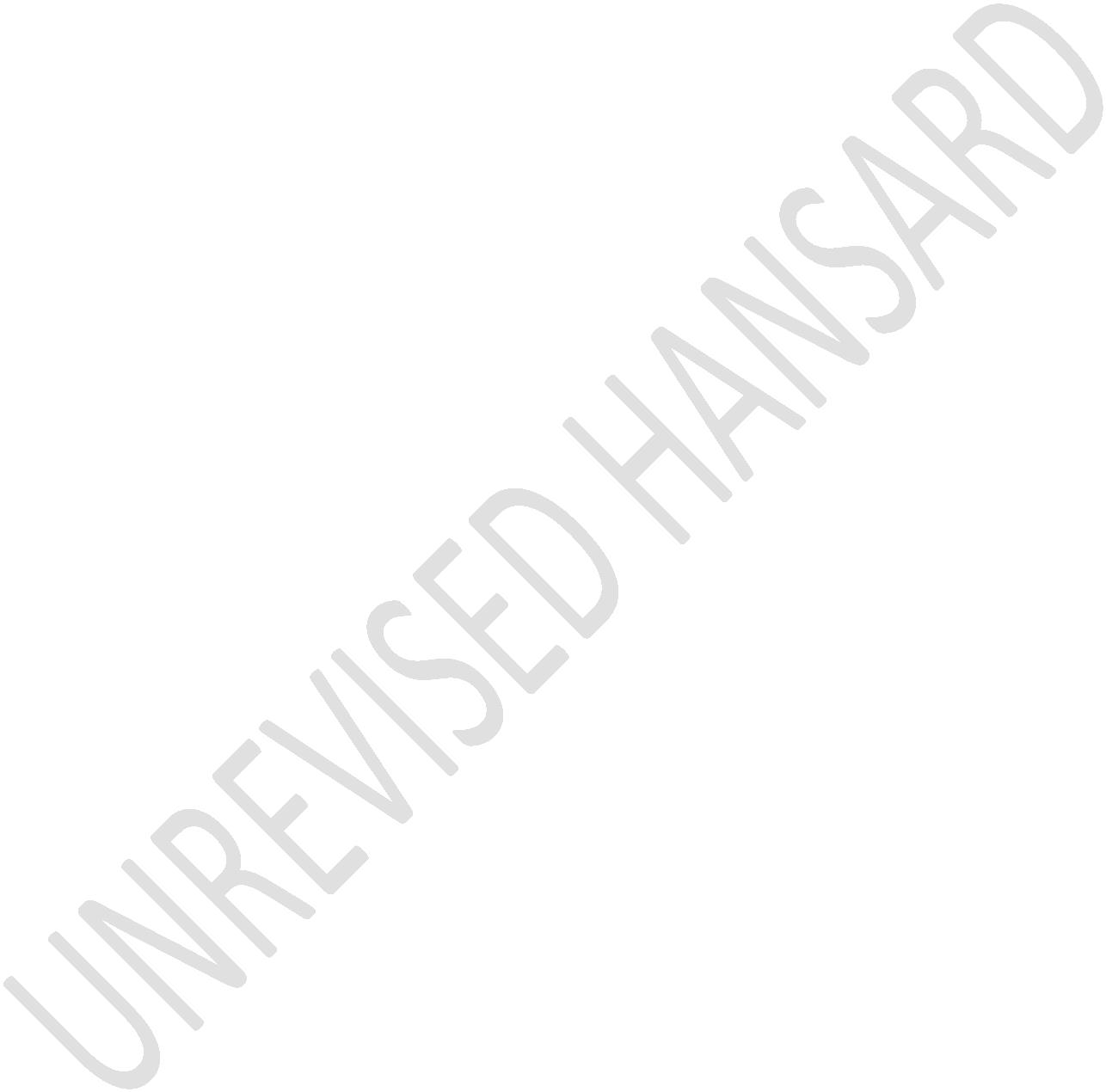 